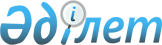 Щучинск қаласының, Бурабай кентінің, Бурабай ауданының ауылдық округтерінің 2020-2022 жылдарға арналған бюджеттері туралыАқмола облысы Бурабай аудандық мәслихатының 2019 жылғы 25 желтоқсандағы № 6С-53/2 шешімі. Ақмола облысының Әділет департаментінде 2020 жылғы 10 қаңтарда № 7622 болып тіркелді.
      Қазақстан Республикасының 2008 жылғы 4 желтоқсандағы Бюджет кодексінің 9-1 бабының 2 тармағына, Қазақстан Республикасының 2001 жылғы 23 қаңтардағы "Қазақстан Республикасындағы жергілікті мемлекеттік басқару және өзін-өзі басқару туралы" Заңының 6 бабының 1 тармағының 1) тармақшасына сәйкес, Бурабай аудандық мәслихаты ШЕШІМ ҚАБЫЛДАДЫ:
      1. Щучинск қаласының 2020-2022 жылдарға арналған бюджеті осы шешімнің 1, 2 және 3 қосымшаларына сәйкес, соның ішінде 2020 жылға келесі көлемдерде бекітілсін:
      1) кірістер – 605807,6 мың теңге, соның ішінде:
      салықтық түсімдер – 531103,1 мың теңге;
      салықтық емес түсімдер – 668,5 мың теңге;
      негізгі капиталды сатудан түсетін түсімдер – 0,0 мың теңге;
      трансферттердің түсімдері – 74036,0 мың теңге;
      2) шығындар – 620231,8 мың теңге;
      3) қаржы активтерімен операциялар бойынша сальдо – 0,0 мың теңге;
      4) бюджет тапшылығы (профициті) – -14424,2 мың теңге;
      5) бюджеттің тапшылығын қаржыландыру (профицитін пайдалану) – 14424,2 мың теңге.
      Ескерту. 1 - тармақ жаңа редакцияда – Ақмола облысы Бурабай аудандық мәслихатының 04.12.2020 № 6С-69/1 (01.01.2020 бастап қолданысқа енгізіледі) шешімімен.


      2. Бурабай кентінің 2020-2022 жылдарға арналған бюджеті осы шешімнің 4, 5 және 6 қосымшаларына сәйкес, соның ішінде 2020 жылға келесі көлемдерде бекітілсін:
      1) кірістер – 385219,7 мың теңге, соның ішінде:
      салықтық түсімдер – 35672,0 мың теңге;
      салықтық емес түсімдер – 599,0 мың теңге;
      негізгі капиталды сатудан түсетін түсімдер – 0,0 мың теңге;
      трансферттердің түсімдері – 348948,7 мың теңге;
      2) шығындар – 448409,9 мың теңге;
      3) қаржы активтерімен операциялар бойынша сальдо – 0,0 мың теңге;
      4) бюджет тапшылығы (профициті) – -63190,2 теңге;
      5) бюджеттің тапшылығын қаржыландыру (профицитін пайдалану) – 63190,2 мың теңге.
      Ескерту. 2 - тармақ жаңа редакцияда – Ақмола облысы Бурабай аудандық мәслихатының 04.12.2020 № 6С-69/1 (01.01.2020 бастап қолданысқа енгізіледі) шешімімен.


      3. Абылайхан ауылдық округінің 2020-2022 жылдарға арналған бюджеті осы шешімнің 7, 8 және 9 қосымшаларына сәйкес, соның ішінде 2020 жылға келесі көлемдерде бекітілсін:
      1) кірістер – 74985,2 мың теңге, соның ішінде:
      салықтық түсімдер – 3098,0 мың теңге;
      салықтық емес түсімдер – 0,0 мың теңге;
      негізгі капиталды сатудан түсетін түсімдер – 0,0 мың теңге;
      трансферттердің түсімдері – 71887,2 мың теңге;
      2) шығындар – 76892,6 мың теңге;
      3) қаржы активтерімен операциялар бойынша сальдо – 0,0 мың теңге;
      4) бюджет тапшылығы (профициті) – -1907,4 мың теңге;
      5) бюджеттің тапшылығын қаржыландыру (профицитін пайдалану) – 1907,4 мың теңге.
      Ескерту. 3 - тармақ жаңа редакцияда – Ақмола облысы Бурабай аудандық мәслихатының 04.12.2020 № 6С-69/1 (01.01.2020 бастап қолданысқа енгізіледі) шешімімен.


      4. Атамекен ауылдық округінің 2020-2022 жылдарға арналған бюджеті осы шешімнің 10, 11 және 12 қосымшаларына сәйкес, соның ішінде 2020 жылға келесі көлемдерде бекітілсін:
      1) кірістер – 18227,3 мың теңге, соның ішінде:
      салықтық түсімдер – 3018,3 мың теңге;
      салықтық емес түсімдер – 0,0 мың теңге;
      негізгі капиталды сатудан түсетін түсімдер – 0,0 мың теңге;
      трансферттердің түсімдері – 15209,0 мың теңге;
      2) шығындар – 19757,6 мың теңге;
      3) қаржы активтерімен операциялар бойынша сальдо – 0,0 мың теңге;
      4) бюджет тапшылығы (профициті) – -1530,3 мың теңге;
      5) бюджеттің тапшылығын қаржыландыру (профицитін пайдалану) – 1530,3 мың теңге.
      Ескерту. 4 - тармақ жаңа редакцияда – Ақмола облысы Бурабай аудандық мәслихатының 04.12.2020 № 6С-69/1 (01.01.2020 бастап қолданысқа енгізіледі) шешімімен.


      5. Веденов ауылдық округінің 2020-2022 жылдарға арналған бюджеті осы шешімнің 13, 14 және 15 қосымшаларына сәйкес, соның ішінде 2020 жылға келесі көлемдерде бекітілсін:
      1) кірістер – 22428,3 мың теңге, соның ішінде:
      салықтық түсімдер – 1739,8 мың теңге;
      салықтық емес түсімдер – 1260,6 мың теңге;
      негізгі капиталды сатудан түсетін түсімдер – 0,0 мың теңге;
      трансферттердің түсімдері – 19427,9 мың теңге;
      2) шығындар – 22428,3 мың теңге;
      3) қаржы активтерімен операциялар бойынша сальдо – 0,0 мың теңге;
      4) бюджет тапшылығы (профициті) – 0,0 мың теңге;
      5) бюджеттің тапшылығын қаржыландыру (профицитін пайдалану) – 0,0 мың теңге.
      Ескерту. 5 - тармақ жаңа редакцияда – Ақмола облысы Бурабай аудандық мәслихатының 04.12.2020 № 6С-69/1 (01.01.2020 бастап қолданысқа енгізіледі) шешімімен.


      6. Зеленобор ауылдық округінің 2020-2022 жылдарға арналған бюджеті осы шешімнің 16, 17 және 18 қосымшаларына сәйкес, соның ішінде 2020 жылға келесі көлемдерде бекітілсін:
      1) кірістер – 30631,8 мың теңге, соның ішінде:
      салықтық түсімдер – 11045,0 мың теңге;
      салықтық емес түсімдер – 0,0 мың теңге;
      негізгі капиталды сатудан түсетін түсімдер – 0,0 мың теңге;
      трансферттердің түсімдері – 19586,8 мың теңге;
      2) шығындар – 35085,1 мың теңге;
      3) қаржы активтерімен операциялар бойынша сальдо – 0,0 мың теңге;
      4) бюджет тапшылығы (профициті) – -4453,3 мың теңге;
      5) бюджеттің тапшылығын қаржыландыру (профицитін пайдалану) – 4453,3 мың теңге.
      Ескерту. 6 - тармақ жаңа редакцияда – Ақмола облысы Бурабай аудандық мәслихатының 04.12.2020 № 6С-69/1 (01.01.2020 бастап қолданысқа енгізіледі) шешімімен.


      7. Златополье ауылдық округінің 2020-2022 жылдарға арналған бюджеті осы шешімнің 19, 20 және 21 қосымшаларына сәйкес, соның ішінде 2020 жылға келесі көлемдерде бекітілсін:
      1) кірістер – 19357,8 мың теңге, соның ішінде:
      салықтық емес түсімдер – 5691,8 мың теңге;
      негізгі капиталды сатудан түсетін түсімдер – 0,0 мың теңге;
      трансферттердің түсімдері – 13666,0 мың теңге;
      2) шығындар – 21576,2 мың теңге;
      3) қаржы активтерімен операциялар бойынша сальдо – 0,0 мың теңге;
      4) бюджет тапшылығы (профициті) – -2218,4 мың теңге;
      5) бюджеттің тапшылығын қаржыландыру (профицитін пайдалану) – 2218,4 мың теңге.
      Ескерту. 7 - тармақ жаңа редакцияда – Ақмола облысы Бурабай аудандық мәслихатының 04.12.2020 № 6С-69/1 (01.01.2020 бастап қолданысқа енгізіледі) шешімімен.


      8. Қатаркөл ауылдық округінің 2020-2022 жылдарға арналған бюджеті осы шешімнің 22, 23 және 24 қосымшаларына сәйкес, соның ішінде 2020 жылға келесі көлемдерде бекітілсін:
      1) кірістер – 23886,0 мың теңге, соның ішінде:
      салықтық түсімдер – 13680,9 мың теңге;
      салықтық емес түсімдер – 23,1 мың теңге;
      негізгі капиталды сатудан түсетін түсімдер – 0,0 мың теңге;
      трансферттердің түсімдері – 10182,0 мың теңге;
      2) шығындар – 24575,8 мың теңге;
      3) қаржы активтерімен операциялар бойынша сальдо – 0,0 мың теңге;
      4) бюджет тапшылығы (профициті) – -689,8 мың теңге;
      5) бюджеттің тапшылығын қаржыландыру (профицитін пайдалану) – 689,8 мың теңге.
      Ескерту. 8 - тармақ жаңа редакцияда – Ақмола облысы Бурабай аудандық мәслихатының 04.12.2020 № 6С-69/1 (01.01.2020 бастап қолданысқа енгізіледі) шешімімен.


      9. Кенесары ауылдық округінің 2020-2022 жылдарға арналған бюджеті осы шешімнің 25, 26 және 27 қосымшаларына сәйкес, соның ішінде 2020 жылға келесі көлемдерде бекітілсін:
      1) кірістер – 21761,9 мың теңге, соның ішінде:
      салықтық түсімдер – 6458,9 мың теңге;
      салықтық емес түсімдер – 0,0 мың теңге;
      негізгі капиталды сатудан түсетін түсімдер – 0,0 мың теңге;
      трансферттердің түсімдері – 15303,0 мың теңге;
      2) шығындар – 23414,6 мың теңге;
      3) қаржы активтерімен операциялар бойынша сальдо – 0,0 мың теңге;
      4) бюджет тапшылығы (профициті) – -1652,7 мың теңге;
      5) бюджеттің тапшылығын қаржыландыру (профицитін пайдалану) – 1652,7 мың теңге.
      Ескерту. 9 - тармақ жаңа редакцияда – Ақмола облысы Бурабай аудандық мәслихатының 04.12.2020 № 6С-69/1 (01.01.2020 бастап қолданысқа енгізіледі) шешімімен.


      10. Ұрымқай ауылдық округінің 2020-2022 жылдарға арналған бюджеті осы шешімнің 28, 29 және 30 қосымшаларына сәйкес, соның ішінде 2020 жылға келесі көлемдерде бекітілсін:
      1) кірістер – 23112,6 мың теңге, соның ішінде:
      салықтық түсімдер – 4165,0 мың теңге;
      салықтық емес түсімдер – 0,0 мың теңге;
      негізгі капиталды сатудан түсетін түсімдер – 0,0 мың теңге;
      трансферттердің түсімдері – 18947,6 мың теңге;
      2) шығындар – 24872,9 мың теңге;
      3) қаржы активтерімен операциялар бойынша сальдо – 0,0 мың теңге;
      4) бюджет тапшылығы (профициті) – -1760,3 мың теңге;
      5) бюджеттің тапшылығын қаржыландыру (профицитін пайдалану) – 1760,3 мың теңге.
      Ескерту. 10 - тармақ жаңа редакцияда – Ақмола облысы Бурабай аудандық мәслихатының 04.12.2020 № 6С-69/1 (01.01.2020 бастап қолданысқа енгізіледі) шешімімен.


      11. Успеноюрьев ауылдық округінің 2020-2022 жылдарға арналған бюджеті осы шешімнің 31, 32 және 33 қосымшаларына сәйкес, соның ішінде 2020 жылға келесі көлемдерде бекітілсін:
      1) кірістер – 21679,4 мың теңге, соның ішінде:
      салықтық түсімдер – 3324,0 мың теңге;
      салықтық емес түсімдер – 231,0 мың теңге;
      негізгі капиталды сатудан түсетін түсімдер – 0,0 мың теңге;
      трансферттердің түсімдері – 18124,4 мың теңге;
      2) шығындар – 21679,4 мың теңге;
      3) қаржы активтерімен операциялар бойынша сальдо – 0,0 мың теңге;
      4) бюджет тапшылығы (профициті) – 0,0 мың теңге;
      5) бюджеттің тапшылығын қаржыландыру (профицитін пайдалану) – 0,0 мың теңге.
      Ескерту. 11 - тармақ жаңа редакцияда – Ақмола облысы Бурабай аудандық мәслихатының 04.12.2020 № 6С-69/1 (01.01.2020 бастап қолданысқа енгізіледі) шешімімен.


      12. 2020 жылға арналған бюджеттерде 131911,0 мың теңге сомасында аудандық бюджеттен Бурабай кентінің, Бурабай ауданының ауылдық округтерінің бюджеттеріне берілетін субвенциялар көлемі қарастырылғаны ескерілсін, соның ішінде:
      Абылайхан ауылдық округіне 12603,0 мың теңге;
      Атамекен ауылдық округіне 15209,0 мың теңге;
      Бурабай кентіне 6079,0 мың теңге;
      Веденов ауылдық округінің 15050,0 мың теңге;
      Зеленобор ауылдық округіне 15343,0 мың теңге;
      Златополье ауылдық округіне 13666,0 мың теңге;
      Қатаркөл ауылдық округіне 10182,0 мың теңге;
      Кенесары ауылдық округіне 15303,0 мың теңге;
      Ұрымқай ауылдық округіне 13361,0 мың теңге;
      Успеноюрьев ауылдық округінің 15115,0 мың теңге.
      13. 2020 жылға арналған бюджеттерде 151071,0 мың теңге сомасында аудандық бюджетке берілетін бюджеттік алып қоюлар қарастырылғаны, соның ішінде: Щучинск қаласы бюджетінен 151071,0 мың теңге сомада ескерілсін.
      14. 34 қосымшаға сәйкес Щучинск қаласының, Бурабай кентінің, Бурабай ауданының ауылдық округтері бюджеттерінің түсімдері құрамында аудандық бюджеттен нысаналы траснферттер ескерілсін.
      15. Осы шешiм Ақмола облысының Әдiлет департаментiнде мемлекеттiк тiркелген күнінен бастап күшіне енедi және 2020 жылдың 1 қаңтарынан бастап қолданысқа енгізіледі.
      "КЕЛІСІЛДІ" Щучинск қаласының 2020 жылға арналған бюджеті
      Ескерту. 1 – қосымша жаңа редакцияда – Ақмола облысы Бурабай аудандық мәслихатының 04.12.2020 № 6С-69/1 (01.01.2020 бастап қолданысқа енгізіледі) шешімімен. Щучинск қаласының 2021 жылға арналған бюджеті Щучинск қаласының 2022 жылға арналған бюджеті Бурабай кентінің 2020 жылға арналған бюджеті
      Ескерту. 4 – қосымша жаңа редакцияда – Ақмола облысы Бурабай аудандық мәслихатының 04.12.2020 № 6С-69/1 (01.01.2020 бастап қолданысқа енгізіледі) шешімімен. Бурабай кентінің 2021 жылға арналған бюджеті Бурабай кентінің 2022 жылға арналған бюджеті Абылайхан ауылдық округінің 2020 жылға арналған бюджеті
      Ескерту. 7 – қосымша жаңа редакцияда – Ақмола облысы Бурабай аудандық мәслихатының 04.12.2020 № 6С-69/1 (01.01.2020 бастап қолданысқа енгізіледі) шешімімен. Абылайхан ауылдық округінің 2021 жылға арналған бюджеті Абылайхан ауылдық округінің 2022 жылға арналған бюджеті Атамекен ауылдық округінің 2020 жылға арналған бюджеті
      Ескерту. 10 – қосымша жаңа редакцияда – Ақмола облысы Бурабай аудандық мәслихатының 04.12.2020 № 6С-69/1 (01.01.2020 бастап қолданысқа енгізіледі) шешімімен. Атамекен ауылдық округінің 2021 жылға арналған бюджеті Атамекен ауылдық округінің 2022 жылға арналған бюджеті Веденов ауылдық округінің 2020 жылға арналған бюджеті
      Ескерту. 13 – қосымша жаңа редакцияда – Ақмола облысы Бурабай аудандық мәслихатының 04.12.2020 № 6С-69/1 (01.01.2020 бастап қолданысқа енгізіледі) шешімімен. Веденов ауылдық округінің 2021 жылға арналған бюджеті Веденов ауылдық округінің 2022 жылға арналған бюджеті Зеленобор ауылдық округінің 2020 жылға арналған бюджеті
      Ескерту. 16 – қосымша жаңа редакцияда – Ақмола облысы Бурабай аудандық мәслихатының 04.12.2020 № 6С-69/1 (01.01.2020 бастап қолданысқа енгізіледі) шешімімен. Зеленобор ауылдық округінің 2021 жылға арналған бюджеті Зеленобор ауылдық округінің 2022 жылға арналған бюджеті Златополье ауылдық округінің 2020 жылға арналған бюджеті
      Ескерту. 19 – қосымша жаңа редакцияда – Ақмола облысы Бурабай аудандық мәслихатының 04.12.2020 № 6С-69/1 (01.01.2020 бастап қолданысқа енгізіледі) шешімімен. Златополье ауылдық округінің 2021 жылға арналған бюджеті Златополье ауылдық округінің 2022 жылға арналған бюджеті Қатаркөл ауылдық округінің 2020 жылға арналған бюджеті
      Ескерту. 22 – қосымша жаңа редакцияда – Ақмола облысы Бурабай аудандық мәслихатының 04.12.2020 № 6С-69/1 (01.01.2020 бастап қолданысқа енгізіледі) шешімімен. Қатаркөл ауылдық округінің 2021 жылға арналған бюджеті Қатаркөл ауылдық округінің 2022 жылға арналған бюджеті Кенесары ауылдық округінің 2020 жылға арналған бюджеті
      Ескерту. 25 – қосымша жаңа редакцияда – Ақмола облысы Бурабай аудандық мәслихатының 04.12.2020 № 6С-69/1 (01.01.2020 бастап қолданысқа енгізіледі) шешімімен. Кенесары ауылдық округінің 2021 жылға арналған бюджеті Кенесары ауылдық округінің 2022 жылға арналған бюджеті Ұрымқай ауылдық округінің 2020 жылға арналған бюджеті
      Ескерту. 28 – қосымша жаңа редакцияда – Ақмола облысы Бурабай аудандық мәслихатының 04.12.2020 № 6С-69/1 (01.01.2020 бастап қолданысқа енгізіледі) шешімімен. Ұрымқай ауылдық округінің 2021 жылға арналған бюджеті Ұрымқай ауылдық округінің 2022 жылға арналған бюджеті Успеноюрьев ауылдық округінің 2020 жылға арналған бюджеті
      Ескерту. 31 – қосымша жаңа редакцияда – Ақмола облысы Бурабай аудандық мәслихатының 04.12.2020 № 6С-69/1 (01.01.2020 бастап қолданысқа енгізіледі) шешімімен. Успеноюрьев ауылдық округінің 2021 жылға арналған бюджеті Успеноюрьев ауылдық округінің 2022 жылға арналған бюджеті 2020 жылға арналған аудандық бюджеттен нысаналы трансферттер
      Ескерту. 34 – қосымша жаңа редакцияда – Ақмола облысы Бурабай аудандық мәслихатының 04.12.2020 № 6С-69/1 (01.01.2020 бастап қолданысқа енгізіледі) шешімімен.
					© 2012. Қазақстан Республикасы Әділет министрлігінің «Қазақстан Республикасының Заңнама және құқықтық ақпарат институты» ШЖҚ РМК
				
      Бурабай аудандық мәслихаттың
LІІІ сессиясының төрағасы

Р.Кайдаулов

      Бурабай аудандық мәслихат
хатшысы

У.Бейсенов

      Бурабай ауданының әкімдігі
Бурабай аудандық мәслихатының
2019 жылғы 25 желтоқсандағы
№ 6С-53/2 шешіміне
1 қосымша
Санаты
Санаты
Санаты
Санаты
Сома
мың теңге
Сыныбы
Сыныбы
Сыныбы
Сома
мың теңге
Кіші сыныбы
Кіші сыныбы
Сома
мың теңге
Атауы
Сома
мың теңге
1
2
3
4
5
 I. Кірістер
605807,6
1
Салықтық түсімдер
531103,1
01
Табыс салығы
307819,1
2
Жеке табыс салығы
307819,1
04
Меншiкке салынатын салықтар
217476,0
1
Мүлікке салынатын салықтар
12481,0
3
Жер салығы
64712,0
4
Көлік құралдарына салынатын салық
140283,0
05
Тауарларға, жұмыстарға және қызметтерге салынатын ішкі салықтар
5808,0
4
Кәсіпкерлік және кәсіби қызметті жүргізгені үшін алынатын алымдар
5808,0
2
Салықтық емес түсімдер
668,5
01
Мемлекеттік меншіктен түсетін кірістер
51,0
5
Мемлекет меншігіндегі мүлікті жалға беруден түсетін кірістер
51,0
04
Мемлекеттік бюджеттен қаржыландырылатын, сондай-ақ Қазақстан Республикасы Ұлттық Банкінің бюджетінен (шығыстар сметасынан) қамтылатын және қаржыландырылатын мемлекеттік мекемелер салатын айыппұлдар, өсімпұлдар, санкциялар, өндіріп алулар
110,0
1
Мұнай секторы ұйымдарынан және Жәбірленушілерге өтемақы қорына түсетін түсімдерді қоспағанда, мемлекеттік бюджеттен қаржыландырылатын, сондай-ақ Қазақстан Республикасы Ұлттық Банкінің бюджетінен (шығыстар сметасынан) қамтылатын және қаржыландырылатын мемлекеттік мекемелер салатын айыппұлдар, өсімпұлдар, санкциялар, өндіріп алулар
110,0
06
Басқа да салықтық емес түсімдер
507,5
1
Басқа да салықтық емес түсімдер
507,5
3
Негізгі капиталды сатудан түсетін түсiмдер
0,0
4
Трансферттердің түсімдері
74036,0
02
Мемлекеттiк басқарудың жоғары тұрған органдарынан түсетiн трансферттер
74036,0
3
Аудандық (облыстық маңызы бар қаланың) бюджеттен трансферттер
74036,0
Функционалдық топ
Функционалдық топ
Функционалдық топ
Функционалдық топ
Сома
мың теңге
Бюджеттік бағдарламалар әкімшісі
Бюджеттік бағдарламалар әкімшісі
Бюджеттік бағдарламалар әкімшісі
Сома
мың теңге
Бағдарлама
Бағдарлама
Сома
мың теңге
Атауы
Сома
мың теңге
1
2
3
4
5
II. Шығындар
620231,8
01
Жалпы сипаттағы мемлекеттік қызметтер
223839,4
124
Аудандық маңызы бар қала, ауыл, кент, ауылдық округ әкімінің аппараты 
223839,4
001
Аудандық маңызы бар қала, ауыл, кент, ауылдық округ әкімінің қызметін қамтамасыз ету жөніндегі қызметтер
103913,8
032
Ведомстволық бағыныстағы мемлекеттік мекемелер мен ұйымдардың күрделі шығыстары
119925,6
07
Тұрғын үй-коммуналдық шаруашылық
75312,8
124
Аудандық маңызы бар қала, ауыл, кент, ауылдық округ әкімінің аппараты 
75312,8
008
Елді мекендердегі көшелерді жарықтандыру
18054,0
009
Елді мекендердің санитариясын қамтамасыз ету
12377,0
010
Жерлеу орындарын ұстау және туыстары жоқ адамдарды жерлеу
336,0
011
Елді мекендерді абаттандыру мен көгалдандыру
44545,8
12
Көлік және коммуникация
60948,6
124
Аудандық маңызы бар қала, ауыл, кент, ауылдық округ әкімінің аппараты 
60948,6
013
Аудандық маңызы бар қалаларда, ауылдарда, кенттерде, ауылдық округтерде автомобиль жолдарының жұмыс істеуін қамтамасыз ету
60948,6
15
Трансферттер
260131,0
Трансферттер
260131,0
124
Аудандық маңызы бар қала, ауыл, кент, ауылдық округ әкімінің аппараты 
260131,0
043
Бюджеттік алып қоюлар
151071,0
048
Пайдаланылмаған (толық пайдаланылмаған) нысаналы трансферттерді қайтару
12,0
051
Заңнаманы өзгертуге байланысты жоғары тұрған бюджеттің шығындарын өтеуге төменгі тұрған бюджеттен ағымдағы нысаналы трансферттер
109048,0
III. Қаржы активтерiмен операциялар бойынша сальдо 
0,0
IV. Бюджет тапшылығы (профициті)
-14424,2
V. Бюджеттің тапшылығын қаржыландыру (профицитін пайдалану)
14424,2Бурабай аудандық мәслихатының
2019 жылғы 25 желтоқсандағы
№ 6С-53/2 шешіміне
2 қосымша
Санаты
Санаты
Санаты
Санаты
сома мың теңге
Сыныбы
Сыныбы
Сыныбы
сома мың теңге
Кіші сыныбы
Кіші сыныбы
сома мың теңге
Атауы
сома мың теңге
1
2
3
4
5
I. Кірістер
507735,0
1
Салықтық түсімдер
503960,0
1
01
Табыс салығы
182334,0
1
01
2
Жеке табыс салығы
182334,0
1
04
Меншiкке салынатын салықтар
315528,0
1
04
1
Мүлікке салынатын салықтар
13448,0
1
04
3
Жер салығы
68069,0
1
04
4
Көлік құралдарына салынатын салық
234011,0
1
05
Тауарларға, жұмыстарға және қызметтерге салынатын ішкі салықтар
6098,0
1
05
4
Кәсіпкерлік және кәсіби қызметті жүргізгені үшін алынатын алымдар
6098,0
2
Салықтық емес түсімдер
3775,0
2
01
Мемлекеттік меншіктен түсетін кірістер
58,0
2
01
5
Мемлекет меншігіндегі мүлікті жалға беруден түсетін кірістер
58,0
2
04
Мемлекеттік бюджеттен қаржыландырылатын, сондай-ақ Қазақстан Республикасы Ұлттық Банкінің бюджетінен (шығыстар сметасынан) қамтылатын және қаржыландырылатын мемлекеттік мекемелер салатын айыппұлдар, өсімпұлдар, санкциялар, өндіріп алулар
3717,0
2
04
1
Мұнай секторы ұйымдарынан және Жәбірленушілерге өтемақы қорына түсетін түсімдерді қоспағанда, мемлекеттік бюджеттен қаржыландырылатын, сондай-ақ Қазақстан Республикасы Ұлттық Банкінің бюджетінен (шығыстар сметасынан) қамтылатын және қаржыландырылатын мемлекеттік мекемелер салатын айыппұлдар, өсімпұлдар, санкциялар, өндіріп алулар
3717,0
3
Негізгі капиталды сатудан түсетін түсiмдер
0,0
4
Трансферттердің түсімдері
0,0
Функционалдық топ
Функционалдық топ
Функционалдық топ
Функционалдық топ
сома мың теңге
Бюджеттік бағдарламалар әкімшісі
Бюджеттік бағдарламалар әкімшісі
Бюджеттік бағдарламалар әкімшісі
сома мың теңге
Бағдарлама
Бағдарлама
сома мың теңге
Атауы
сома мың теңге
1
2
3
4
5
II. Шығындар
507735,0
01
Жалпы сипаттағы мемлекеттік қызметтер
41011,0
124
Аудандық маңызы бар қала, ауыл, кент, ауылдық округ әкімінің аппараты 
41011,0
001
Аудандық маңызы бар қала, ауыл, кент, ауылдық округ әкімінің қызметін қамтамасыз ету жөніндегі қызметтер
41011,0
07
Тұрғын үй-коммуналдық шаруашылық
41116,0
124
Аудандық маңызы бар қала, ауыл, кент, ауылдық округ әкімінің аппараты 
41116,0
008
Елді мекендердегі көшелерді жарықтандыру
16514,0
009
Елді мекендердің санитариясын қамтамасыз ету
12377,0
010
Жерлеу орындарын ұстау және туыстары жоқ адамдарды жерлеу
906,0
011
Елді мекендерді абаттандыру мен көгалдандыру
11319,0
12
Көлік және коммуникация
76000,0
124
Аудандық маңызы бар қала, ауыл, кент, ауылдық округ әкімінің аппараты 
76000,0
013
Аудандық маңызы бар қала, ауыл, кент, ауылдық округте автомобиль жолдарының жұмыс істеуін қамтамасыз ету
76000,0
15
Трансферттер
349608,0
124
Аудандық маңызы бар қала, ауыл, кент, ауылдық округ әкімінің аппараты 
349608,0
043
Бюджеттік алып қоюлар
349608,0
III. Қаржы активтерiмен операциялар бойынша сальдо 
0,0
IV. Бюджет тапшылығы (профициті)
0,0
V. Бюджеттің тапшылығын қаржыландыру (профицитін пайдалану)
0,0Бурабай аудандық мәслихатының
2019 жылғы 25 желтоқсандағы
№ 6С-53/2 шешіміне
3 қосымша
Санаты
Санаты
Санаты
Санаты
сома мың теңге
Сыныбы
Сыныбы
Сыныбы
сома мың теңге
Кіші сыныбы
Кіші сыныбы
сома мың теңге
Атауы
сома мың теңге
1
2
3
4
5
I. Кірістер
534294,0
1
Салықтық түсімдер
530330,0
1
01
Табыс салығы
187707,0
1
01
2
Жеке табыс салығы
187707,0
1
04
Меншiкке салынатын салықтар
336220,0
1
04
1
Мүлікке салынатын салықтар
14492,0
1
04
3
Жер салығы
70743,0
1
04
4
Көлік құралдарына салынатын салық
250985,0
1
05
Тауарларға, жұмыстарға және қызметтерге салынатын ішкі салықтар
6403,0
1
05
4
Кәсіпкерлік және кәсіби қызметті жүргізгені үшін алынатын алымдар
6403,0
2
Салықтық емес түсімдер
3964,0
2
01
Мемлекеттік меншіктен түсетін кірістер
61,0
2
01
5
Мемлекет меншігіндегі мүлікті жалға беруден түсетін кірістер
61,0
2
04
Мемлекеттік бюджеттен қаржыландырылатын, сондай-ақ Қазақстан Республикасы Ұлттық Банкінің бюджетінен (шығыстар сметасынан) қамтылатын және қаржыландырылатын мемлекеттік мекемелер салатын айыппұлдар, өсімпұлдар, санкциялар, өндіріп алулар
3903,0
2
04
1
Мұнай секторы ұйымдарынан және Жәбірленушілерге өтемақы қорына түсетін түсімдерді қоспағанда, мемлекеттік бюджеттен қаржыландырылатын, сондай-ақ Қазақстан Республикасы Ұлттық Банкінің бюджетінен (шығыстар сметасынан) қамтылатын және қаржыландырылатын мемлекеттік мекемелер салатын айыппұлдар, өсімпұлдар, санкциялар, өндіріп алулар
3903,0
3
Негізгі капиталды сатудан түсетін түсiмдер
0,0
4
Трансферттердің түсімдері
0,0
Функционалдық топ
Функционалдық топ
Функционалдық топ
Функционалдық топ
сома мың теңге
Бюджеттік бағдарламалар әкімшісі
Бюджеттік бағдарламалар әкімшісі
Бюджеттік бағдарламалар әкімшісі
сома мың теңге
Бағдарлама
Бағдарлама
сома мың теңге
Атауы
сома мың теңге
1
2
3
4
5
II. Шығындар
534294,0
01
Жалпы сипаттағы мемлекеттік қызметтер
41011,0
124
Аудандық маңызы бар қала, ауыл, кент, ауылдық округ әкімінің аппараты 
41011,0
001
Аудандық маңызы бар қала, ауыл, кент, ауылдық округ әкімінің қызметін қамтамасыз ету жөніндегі қызметтер
41011,0
07
Тұрғын үй-коммуналдық шаруашылық
41116,0
124
Аудандық маңызы бар қала, ауыл, кент, ауылдық округ әкімінің аппараты 
41116,0
008
Елді мекендердегі көшелерді жарықтандыру
16514,0
009
Елді мекендердің санитариясын қамтамасыз ету
12377,0
010
Жерлеу орындарын ұстау және туыстары жоқ адамдарды жерлеу
906,0
011
Елді мекендерді абаттандыру мен көгалдандыру
11319,0
12
Көлік және коммуникация
76000,0
124
Аудандық маңызы бар қала, ауыл, кент, ауылдық округ әкімінің аппараты 
76000,0
013
Аудандық маңызы бар қала, ауыл, кент, ауылдық округте автомобиль жолдарының жұмыс істеуін қамтамасыз ету
76000,0
15
Трансферттер
376167,0
124
Аудандық маңызы бар қала, ауыл, кент, ауылдық округ әкімінің аппараты 
376167,0
043
Бюджеттік алып қоюлар
376167,0
III. Қаржы активтерiмен операциялар бойынша сальдо 
0,0
IV. Бюджет тапшылығы (профициті)
0,0
V. Бюджеттің тапшылығын қаржыландыру (профицитін пайдалану)
0,0Бурабай аудандық мәслихатының
2019 жылғы 25 желтоқсандағы
№ 6С-53/2 шешіміне
4 қосымша
Санаты
Санаты
Санаты
Санаты
Сома
мың теңге
Сыныбы
Сыныбы
Сыныбы
Сома
мың теңге
Кіші сыныбы
Кіші сыныбы
Сома
мың теңге
Атауы
Сома
мың теңге
1
2
3
4
5
I. Кірістер
385219,7
1
Салықтық түсімдер
35672,0
01
Табыс салығы
17055,0
2
Жеке табыс салығы
17055,0
04
Меншiкке салынатын салықтар
17682,0
1
Мүлікке салынатын салықтар
1332,0
3
Жер салығы
3528,0
4
Көлік құралдарына салынатын салық
12822,0
05
Тауарларға, жұмыстарға және қызметтерге салынатын ішкі салықтар 
935,0
4
Кәсіпкерлік және кәсіби қызметті жүргізгені үшін алынатын алымдар
935,0
2
Салықтық емес түсімдер
599,0
04
Мемлекеттік бюджеттен қаржыландырылатын, сондай-ақ Қазақстан Республикасы Ұлттық Банкінің бюджетінен (шығыстар сметасынан) қамтылатын және қаржыландырылатын мемлекеттік мекемелер салатын айыппұлдар, өсімпұлдар, санкциялар, өндіріп алулар
14,0
1
Мұнай секторы ұйымдарынан және Жәбірленушілерге өтемақы қорына түсетін түсімдерді қоспағанда, мемлекеттік бюджеттен қаржыландырылатын, сондай-ақ Қазақстан Республикасы Ұлттық Банкінің бюджетінен (шығыстар сметасынан) қамтылатын және қаржыландырылатын мемлекеттік мекемелер салатын айыппұлдар, өсімпұлдар, санкциялар, өндіріп алулар
14,0
06
Басқа да салықтық емес түсiмдер
585,0
1
Басқа да салықтық емес түсiмдер
585,0
3
Негізгі капиталды сатудан түсетін түсiмдер
0,0
4
Трансферттердің түсімдері
348948,7
02
Мемлекеттiк басқарудың жоғары тұрған органдарынан түсетiн трансферттер
348948,7
3
Аудандық (облыстық маңызы бар қаланың) бюджеттен трансферттер
348948,7
Функционалдық топ
Функционалдық топ
Функционалдық топ
Функционалдық топ
Сома
мың теңге
Бюджеттік бағдарламалар әкімшісі
Бюджеттік бағдарламалар әкімшісі
Бюджеттік бағдарламалар әкімшісі
Сома
мың теңге
Бағдарлама
Бағдарлама
Сома
мың теңге
Атауы
Сома
мың теңге
1
2
3
4
5
II. Шығындар
448409,9
01
Жалпы сипаттағы мемлекеттік қызметтер
25180,4
124
Аудандық маңызы бар қала, ауыл, кент, ауылдық округ әкімінің аппараты 
25180,4
001
Аудандық маңызы бар қала, ауыл, кент, ауылдық округ әкімінің қызметін қамтамасыз ету жөніндегі қызметтер
25180,4
07
Тұрғын үй-коммуналдық шаруашылық
360190,6
124
Аудандық маңызы бар қала, ауыл, кент, ауылдық округ әкімінің аппараты 
360190,6
008
Елді мекендердегі көшелерді жарықтандыру
3646,6
009
Елді мекендердің санитариясын қамтамасыз ету
8717,6
011
Елді мекендерді абаттандыру мен көгалдандыру
347826,4
12
Көлік және коммуникация
62917,6
124
Аудандық маңызы бар қала, ауыл, кент, ауылдық округ әкімінің аппараты 
62917,6
013
Аудандық маңызы бар қалаларда, ауылдарда, кенттерде, ауылдық округтерде автомобиль жолдарының жұмыс істеуін қамтамасыз ету
62917,6
15
Трансферттер
121,3
Трансферттер
121,3
124
Аудандық маңызы бар қала, ауыл, кент, ауылдық округ әкімінің аппараты 
121,3
048
Пайдаланылмаған (толық пайдаланылмаған) нысаналы трансферттерді қайтару
121,3
III. Қаржы активтерiмен операциялар бойынша сальдо 
0,0
IV. Бюджет тапшылығы (профициті)
-63190,2
V. Бюджеттің тапшылығын қаржыландыру (профицитін пайдалану)
63190,2Бурабай аудандық мәслихатының
2019 жылғы 25 желтоқсандағы
№ 6С-53/2 шешіміне
5 қосымша
Санаты
Санаты
Санаты
Санаты
сома мың теңге
Сыныбы
Сыныбы
Сыныбы
сома мың теңге
Кіші сыныбы
Кіші сыныбы
сома мың теңге
Атауы
сома мың теңге
1
2
3
4
5
I. Кірістер
38350,0
1
Салықтық түсімдер
31827,0
1
01
Табыс салығы
3000,0
1
01
2
Жеке табыс салығы
3000,0
1
04
Меншiкке салынатын салықтар
27845,0
1
04
1
Мүлікке салынатын салықтар
2432,0
1
04
3
Жер салығы
5700,0
1
04
4
Көлік құралдарына салынатын салық
19713,0
1
05
Тауарларға, жұмыстарға және қызметтерге салынатын ішкі салықтар
982,0
1
05
4
Кәсіпкерлік және кәсіби қызметті жүргізгені үшін алынатын алымдар
982,0
2
Салықтық емес түсімдер
3657,0
2
04
Мемлекеттік бюджеттен қаржыландырылатын, сондай-ақ Қазақстан Республикасы Ұлттық Банкінің бюджетінен (шығыстар сметасынан) қамтылатын және қаржыландырылатын мемлекеттік мекемелер салатын айыппұлдар, өсімпұлдар, санкциялар, өндіріп алулар
1585,0
2
04
1
Мұнай секторы ұйымдарынан және Жәбірленушілерге өтемақы қорына түсетін түсімдерді қоспағанда, мемлекеттік бюджеттен қаржыландырылатын, сондай-ақ Қазақстан Республикасы Ұлттық Банкінің бюджетінен (шығыстар сметасынан) қамтылатын және қаржыландырылатын мемлекеттік мекемелер салатын айыппұлдар, өсімпұлдар, санкциялар, өндіріп алулар
1585,0
2
06
Басқа да салықтық емес түсiмдер
2072,0
2
06
1
Басқа да салықтық емес түсiмдер
2072,0
3
Негізгі капиталды сатудан түсетін түсiмдер
0,0
4
Трансферттердің түсімдері
2866,0
4
02
Мемлекеттiк басқарудың жоғары тұрған органдарынан түсетiн трансферттер
2866,0
4
02
3
Аудандардың (облыстық маңызы бар қаланың) бюджетінен трансферттер
2866,0
Функционалдық топ
Функционалдық топ
Функционалдық топ
Функционалдық топ
сома мың теңге
Бюджеттік бағдарламалар әкімшісі
Бюджеттік бағдарламалар әкімшісі
Бюджеттік бағдарламалар әкімшісі
сома мың теңге
Бағдарлама
Бағдарлама
сома мың теңге
Атауы
сома мың теңге
1
2
3
4
5
II. Шығындар
38350,0
01
Жалпы сипаттағы мемлекеттік қызметтер
21922,0
124
Аудандық маңызы бар қала, ауыл, кент, ауылдық округ әкімінің аппараты 
21922,0
001
Аудандық маңызы бар қала, ауыл, кент, ауылдық округ әкімінің қызметін қамтамасыз ету жөніндегі қызметтер
21922,0
07
Тұрғын үй-коммуналдық шаруашылық
13088,0
124
Аудандық маңызы бар қала, ауыл, кент, ауылдық округ әкімінің аппараты 
13088,0
008
Елді мекендердегі көшелерді жарықтандыру
5103,0
009
Елді мекендердің санитариясын қамтамасыз ету
4052,0
011
Елді мекендерді абаттандыру мен көгалдандыру
3933,0
12
Көлік және коммуникация
3340,0
124
Аудандық маңызы бар қала, ауыл, кент, ауылдық округ әкімінің аппараты 
3340,0
013
Аудандық маңызы бар қалалардағы, ауылдардағы, кенттердегі, ауылдық округтердегі автомобиль жолдарының жұмыс істеуін қамтамасыз ету
3340,0
15
Трансферттер
0,0
124
Аудандық маңызы бар қала, ауыл, кент, ауылдық округ әкімінің аппараты 
0,0
043
Бюджеттік алып қоюлар
0,0
III. Қаржы активтерiмен операциялар бойынша сальдо 
0,0
IV. Бюджет тапшылығы (профициті)
0,0
V. Бюджеттің тапшылығын қаржыландыру (профицитін пайдалану)
0,0Бурабай аудандық мәслихатының
2019 жылғы 25 желтоқсандағы
№ 6С-53/2 шешіміне
6 қосымша
Санаты
Санаты
Санаты
Санаты
сома мың теңге
Сыныбы
Сыныбы
Сыныбы
сома мың теңге
Кіші сыныбы
Кіші сыныбы
сома мың теңге
Атауы
сома мың теңге
1
2
3
4
5
I. Кірістер
38350,0
1
Салықтық түсімдер
33930,0
1
01
Табыс салығы
3500,0
1
01
2
Жеке табыс салығы
3500,0
1
04
Меншiкке салынатын салықтар
29399,0
1
04
1
Мүлікке салынатын салықтар
2532,0
1
04
3
Жер салығы
5800,0
1
04
4
Көлік құралдарына салынатын салық
21067,0
1
05
Тауарларға, жұмыстарға және қызметтерге салынатын ішкі салықтар
1031,0
1
05
4
Кәсіпкерлік және кәсіби қызметті жүргізгені үшін алынатын алымдар
1031,0
2
Салықтық емес түсімдер
3737,0
2
04
Мемлекеттік бюджеттен қаржыландырылатын, сондай-ақ Қазақстан Республикасы Ұлттық Банкінің бюджетінен (шығыстар сметасынан) қамтылатын және қаржыландырылатын мемлекеттік мекемелер салатын айыппұлдар, өсімпұлдар, санкциялар, өндіріп алулар
1665,0
2
04
1
Мұнай секторы ұйымдарынан және Жәбірленушілерге өтемақы қорына түсетін түсімдерді қоспағанда, мемлекеттік бюджеттен қаржыландырылатын, сондай-ақ Қазақстан Республикасы Ұлттық Банкінің бюджетінен (шығыстар сметасынан) қамтылатын және қаржыландырылатын мемлекеттік мекемелер салатын айыппұлдар, өсімпұлдар, санкциялар, өндіріп алулар
1665,0
2
06
Басқа да салықтық емес түсiмдер
2072,0
2
06
1
Басқа да салықтық емес түсiмдер
2072,0
3
Негізгі капиталды сатудан түсетін түсiмдер
0,0
4
Трансферттердің түсімдері
683,0
4
02
Мемлекеттiк басқарудың жоғары тұрған органдарынан түсетiн трансферттер
683,0
4
02
3
Аудандардың (облыстық маңызы бар қаланың) бюджетінен трансферттер
683,0
Функционалдық топ
Функционалдық топ
Функционалдық топ
Функционалдық топ
сома мың теңге
Бюджеттік бағдарламалар әкімшісі
Бюджеттік бағдарламалар әкімшісі
Бюджеттік бағдарламалар әкімшісі
сома мың теңге
Бағдарлама
Бағдарлама
сома мың теңге
Атауы
сома мың теңге
1
2
3
4
5
II. Шығындар
38350,0
01
Жалпы сипаттағы мемлекеттік қызметтер
21922,0
124
Аудандық маңызы бар қала, ауыл, кент, ауылдық округ әкімінің аппараты 
21922,0
001
Аудандық маңызы бар қала, ауыл, кент, ауылдық округ әкімінің қызметін қамтамасыз ету жөніндегі қызметтер
21922,0
07
Тұрғын үй-коммуналдық шаруашылық
13088,0
124
Аудандық маңызы бар қала, ауыл, кент, ауылдық округ әкімінің аппараты 
13088,0
008
Елді мекендердегі көшелерді жарықтандыру
5103,0
009
Елді мекендердің санитариясын қамтамасыз ету
4052,0
011
Елді мекендерді абаттандыру мен көгалдандыру
3933,0
12
Көлік және коммуникация
3340,0
124
Аудандық маңызы бар қала, ауыл, кент, ауылдық округ әкімінің аппараты
3340,0
013
Аудандық маңызы бар қалалардағы, ауылдардағы, кенттердегі, ауылдық округтердегі автомобиль жолдарының жұмыс істеуін қамтамасыз ету
3340,0
15
Трансферттер
0,0
124
Аудандық маңызы бар қала, ауыл, кент, ауылдық округ әкімінің аппараты 
0,0
043
Бюджеттік алып қоюлар
0,0
III. Қаржы активтерiмен операциялар бойынша сальдо 
0,0
IV. Бюджет тапшылығы (профициті)
0,0
V. Бюджеттің тапшылығын қаржыландыру (профицитін пайдалану)
0,0Бурабай аудандық мәслихатының
2019 жылғы 25 желтоқсандағы
№ 6С-53/2 шешіміне
7 қосымша
Санаты
Санаты
Санаты
Санаты
Сома
мың теңге
Сыныбы
Сыныбы
Сыныбы
Сома
мың теңге
Кіші сыныбы
Кіші сыныбы
Сома
мың теңге
Атауы
Сома
мың теңге
1
2
3
4
5
 I. Кірістер
74985,2
1
Салықтық түсімдер
3098,0
01
Табыс салығы
346,0
2
Жеке табыс салығы
346,0
04
Меншiкке салынатын салықтар
2752,0
1
Мүлікке салынатын салықтар
48,0
3
Жер салығы
540,0
4
Көлік құралдарына салынатын салық
2164,0
2
Салықтық емес түсімдер
0,0
3
Негізгі капиталды сатудан түсетін түсiмдер
0,0
4
Трансферттердің түсімдері
71887,2
02
Мемлекеттiк басқарудың жоғары тұрған органдарынан түсетiн трансферттер
71887,2
3
Аудандық (облыстық маңызы бар қаланың) бюджеттен трансферттер
71887,2
Функционалдық топ
Функционалдық топ
Функционалдық топ
Функционалдық топ
Сома
мың теңге
Бюджеттік бағдарламалар әкімшісі
Бюджеттік бағдарламалар әкімшісі
Бюджеттік бағдарламалар әкімшісі
Сома
мың теңге
Бағдарлама
Бағдарлама
Сома
мың теңге
Атауы
Сома
мың теңге
1
2
3
4
5
II. Шығындар
76892,6
01
Жалпы сипаттағы мемлекеттік қызметтер
14322,4
124
Аудандық маңызы бар қала, ауыл, кент, ауылдық округ әкімінің аппараты 
14322,4
001
Аудандық маңызы бар қала, ауыл, кент, ауылдық округ әкімінің қызметін қамтамасыз ету жөніндегі қызметтер
14322,4
07
Тұрғын үй-коммуналдық шаруашылық
657,6
124
Аудандық маңызы бар қала, ауыл, кент, ауылдық округ әкімінің аппараты 
657,6
008
Елді мекендердегі көшелерді жарықтандыру
264,6
009
Елді мекендердің санитариясын қамтамасыз ету
393,0
12
Көлік және коммуникация
4355,9
124
Аудандық маңызы бар қала, ауыл, кент, ауылдық округ әкімінің аппараты 
4355,9
013
Аудандық маңызы бар қалаларда, ауылдарда, кенттерде, ауылдық округтерде автомобиль жолдарының жұмыс істеуін қамтамасыз ету
4105,9
045
Аудандық маңызы бар қалаларда, ауылдарда, кенттерде, ауылдық округтерде автомобиль жолдарын күрделі және орташа жөндеу
250,0
13
Басқалар
57555,3
124
Аудандық маңызы бар қала, ауыл, кент, ауылдық округ әкімінің аппараты
57555,3
057
"Ауыл-Ел бесігі" жобасы шеңберінде ауылдық елді мекендердегі әлеуметтік және инженерлік инфрақұрылым бойынша іс-шараларды жүзеге асыру
57555,3
15
Трансферттер
1,4
Трансферттер
1,4
124
Аудандық маңызы бар қала, ауыл, кент, ауылдық округ әкімінің аппараты 
1,4
048
Пайдаланылмаған (толық пайдаланылмаған) нысаналы трансферттерді қайтару
1,4
III.Қаржы активтерiмен операциялар бойынша сальдо 
0,0
IV. Бюджет тапшылығы (профициті)
-1907,4
V. Бюджеттің тапшылығын қаржыландыру (профицитін пайдалану)
1907,4Бурабай аудандық мәслихатының
2019 жылғы 25 желтоқсандағы
№ 6С-53/2 шешіміне
8 қосымша
Санаты
Санаты
Санаты
Санаты
сома мың теңге
Сыныбы
Сыныбы
Сыныбы
сома мың теңге
Кіші сыныбы
Кіші сыныбы
сома мың теңге
Атауы
сома мың теңге
1
2
3
4
5
I. Кірістер
15701,0
1
Салықтық түсімдер
5701,0
1
01
Табыс салығы
0,0
1
01
2
Жеке табыс салығы
0,0
1
04
Меншiкке салынатын салықтар
5701,0
1
04
1
Мүлікке салынатын салықтар
69,0
1
04
3
Жер салығы
850,0
1
04
4
Көлік құралдарына салынатын салық
4782,0
2
Салықтық емес түсімдер
278,0
2
04
Мемлекеттік бюджеттен қаржыландырылатын, сондай-ақ Қазақстан Республикасы Ұлттық Банкінің бюджетінен (шығыстар сметасынан) қамтылатын және қаржыландырылатын мемлекеттік мекемелер салатын айыппұлдар, өсімпұлдар, санкциялар, өндіріп алулар
278,0
2
04
1
Мұнай секторы ұйымдарынан және Жәбірленушілерге өтемақы қорына түсетін түсімдерді қоспағанда, мемлекеттік бюджеттен қаржыландырылатын, сондай-ақ Қазақстан Республикасы Ұлттық Банкінің бюджетінен (шығыстар сметасынан) қамтылатын және қаржыландырылатын мемлекеттік мекемелер салатын айыппұлдар, өсімпұлдар, санкциялар, өндіріп алулар
278,0
3
Негізгі капиталды сатудан түсетін түсiмдер
0,0
4
Трансферттердің түсімдері
9722,0
4
02
Мемлекеттiк басқарудың жоғары тұрған органдарынан түсетiн трансферттер
9722,0
4
02
3
Аудандардың (облыстық маңызы бар қаланың) бюджетінен трансферттер
9722,0
Функционалдық топ
Функционалдық топ
Функционалдық топ
Функционалдық топ
сома мың теңге
Бюджеттік бағдарламалар әкімшісі
Бюджеттік бағдарламалар әкімшісі
Бюджеттік бағдарламалар әкімшісі
сома мың теңге
Бағдарлама
Бағдарлама
сома мың теңге
Атауы
сома мың теңге
1
2
3
4
5
II. Шығындар
15701,0
01
Жалпы сипаттағы мемлекеттік қызметтер
13943,0
124
Аудандық маңызы бар қала, ауыл, кент, ауылдық округ әкімінің аппараты 
13943,0
001
Аудандық маңызы бар қала, ауыл, кент, ауылдық округ әкімінің қызметін қамтамасыз ету жөніндегі қызметтер
13943,0
07
Тұрғын үй-коммуналдық шаруашылық
705,0
124
Аудандық маңызы бар қала, ауыл, кент, ауылдық округ әкімінің аппараты 
705,0
008
Елді мекендердегі көшелерді жарықтандыру
632,0
009
Елді мекендердің санитариясын қамтамасыз ету
73,0
12
Көлік және коммуникация
1053,0
124
Аудандық маңызы бар қала, ауыл, кент, ауылдық округ әкімінің аппараты 
1053,0
013
Аудандық маңызы бар қалаларда, ауылдарда, кенттерде, ауылдық округтерде автомобиль жолдарын күрделі және орташа жөндеу
1053,0
III. Қаржы активтерiмен операциялар бойынша сальдо 
0,0
IV. Бюджет тапшылығы (профициті)
0,0
V. Бюджеттің тапшылығын қаржыландыру (профицитін пайдалану)
0,0Бурабай аудандық мәслихатының
2019 жылғы 25 желтоқсандағы
№ 6С-53/2 шешіміне
9 қосымша
Санаты
Санаты
Санаты
Санаты
сома мың теңге
Сыныбы
Сыныбы
Сыныбы
сома мың теңге
Кіші сыныбы
Кіші сыныбы
сома мың теңге
Атауы
сома мың теңге
1
2
3
4
5
I. Кірістер
15701,0
1
Салықтық түсімдер
5977,0
1
01
Табыс салығы
0,0
1
01
2
Жеке табыс салығы
0,0
1
04
Меншiкке салынатын салықтар
5977,0
1
04
1
Мүлікке салынатын салықтар
70,0
1
04
3
Жер салығы
860,0
1
04
4
Көлік құралдарына салынатын салық
5047,0
2
Салықтық емес түсімдер
292,0
2
04
Мемлекеттік бюджеттен қаржыландырылатын, сондай-ақ Қазақстан Республикасы Ұлттық Банкінің бюджетінен (шығыстар сметасынан) қамтылатын және қаржыландырылатын мемлекеттік мекемелер салатын айыппұлдар, өсімпұлдар, санкциялар, өндіріп алулар
292,0
2
04
1
Мұнай секторы ұйымдарынан және Жәбірленушілерге өтемақы қорына түсетін түсімдерді қоспағанда, мемлекеттік бюджеттен қаржыландырылатын, сондай-ақ Қазақстан Республикасы Ұлттық Банкінің бюджетінен (шығыстар сметасынан) қамтылатын және қаржыландырылатын мемлекеттік мекемелер салатын айыппұлдар, өсімпұлдар, санкциялар, өндіріп алулар
292,0
3
Негізгі капиталды сатудан түсетін түсiмдер
0,0
4
Трансферттердің түсімдері
9432,0
4
02
Мемлекеттiк басқарудың жоғары тұрған органдарынан түсетiн трансферттер
9432,0
4
02
3
Аудандардың (облыстық маңызы бар қаланың) бюджетінен трансферттер
9432,0
Функционалдық топ
Функционалдық топ
Функционалдық топ
Функционалдық топ
сома мың теңге
Бюджеттік бағдарламалар әкімшісі
Бюджеттік бағдарламалар әкімшісі
Бюджеттік бағдарламалар әкімшісі
сома мың теңге
Бағдарлама
Бағдарлама
сома мың теңге
Атауы
сома мың теңге
1
2
3
4
5
II. Шығындар
15701,0
01
Жалпы сипаттағы мемлекеттік қызметтер
13943,0
124
Аудандық маңызы бар қала, ауыл, кент, ауылдық округ әкімінің аппараты
13943,0
001
Аудандық маңызы бар қала, ауыл, кент, ауылдық округ әкімінің қызметін қамтамасыз ету жөніндегі қызметтер
13943,0
07
Тұрғын үй-коммуналдық шаруашылық
705,0
124
Аудандық маңызы бар қала, ауыл, кент, ауылдық округ әкімінің аппараты 
705,0
008
Елді мекендердегі көшелерді жарықтандыру
632,0
009
Елді мекендердің санитариясын қамтамасыз ету
73,0
12
Көлік және коммуникация
1053,0
124
Аудандық маңызы бар қала, ауыл, кент, ауылдық округ әкімінің аппараты
1053,0
013
Аудандық маңызы бар қалаларда, ауылдарда, кенттерде, ауылдық округтерде автомобиль жолдарын күрделі және орташа жөндеу
1053,0
III. Қаржы активтерiмен операциялар бойынша сальдо 
0,0
IV. Бюджет тапшылығы (профициті)
0,0
V. Бюджеттің тапшылығын қаржыландыру (профицитін пайдалану)
0,0Бурабай аудандық мәслихатының
2019 жылғы 25 желтоқсандағы
№ 6С-53/2 шешіміне
10 қосымша
Санаты
Санаты
Санаты
Санаты
Сома
мың теңге
Сыныбы
Сыныбы
Сыныбы
Сома
мың теңге
Кіші сыныбы
Кіші сыныбы
Сома
мың теңге
Атауы
Сома
мың теңге
1
2
3
4
5
 I. Кірістер
18227,3
1
Салықтық түсімдер
3018,3
01
Табыс салығы
975,2
2
Жеке табыс салығы
975,2
04
Меншiкке салынатын салықтар
2043,1
1
Мүлікке салынатын салықтар
25,0
3
Жер салығы
324,0
4
Көлік құралдарына салынатын салық
1694,1
2
Салықтық емес түсімдер
0,0
3
Негізгі капиталды сатудан түсетін түсiмдер
0,0
4
Трансферттердің түсімдері
15209,0
02
Мемлекеттiк басқарудың жоғары тұрған органдарынан түсетiн трансферттер
15209,0
3
Аудандық (облыстық маңызы бар қаланың) бюджеттен трансферттер
15209,0
Функционалдық топ
Функционалдық топ
Функционалдық топ
Функционалдық топ
Сома
мың теңге
Бюджеттік бағдарламалар әкімшісі
Бюджеттік бағдарламалар әкімшісі
Бюджеттік бағдарламалар әкімшісі
Сома
мың теңге
Бағдарлама
Бағдарлама
Сома
мың теңге
Атауы
Сома
мың теңге
1
2
3
4
5
II. Шығындар
19757,6
01
Жалпы сипаттағы мемлекеттік қызметтер
14435,6
124
Аудандық маңызы бар қала, ауыл, кент, ауылдық округ әкімінің аппараты 
14435,6
001
Аудандық маңызы бар қала, ауыл, кент, ауылдық округ әкімінің қызметін қамтамасыз ету жөніндегі қызметтер
14435,6
07
Тұрғын үй-коммуналдық шаруашылық
3221,0
124
Аудандық маңызы бар қала, ауыл, кент, ауылдық округ әкімінің аппараты 
3221,0
008
Елді мекендердегі көшелерді жарықтандыру
1427,0
009
Елді мекендердің санитариясын қамтамасыз ету
264,0
014
Елді мекендерді сумен жабдықтауды ұйымдастыру
1530,0
12
Көлік және коммуникация
2100,0
124
Аудандық маңызы бар қала, ауыл, кент, ауылдық округ әкімінің аппараты 
2100,0
013
Аудандық маңызы бар қалаларда, ауылдарда, кенттерде, ауылдық округтерде автомобиль жолдарының жұмыс істеуін қамтамасыз ету
2100,0
15
Трансферттер
1,0
Трансферттер
1,0
124
Аудандық маңызы бар қала, ауыл, кент, ауылдық округ әкімінің аппараты 
1,0
048
Пайдаланылмаған (толық пайдаланылмаған) нысаналы трансферттерді қайтару
1,0
III. Қаржы активтерiмен операциялар бойынша сальдо 
0,0
IV. Бюджет тапшылығы (профициті)
-1530,3
V. Бюджеттің тапшылығын қаржыландыру (профицитін пайдалану)
1530,3Бурабай аудандық мәслихатының
2019 жылғы 25 желтоқсандағы
№ 6С-53/2 шешіміне
11 қосымша
Санаты
Санаты
Санаты
Санаты
сома мың теңге
Сыныбы
Сыныбы
Сыныбы
сома мың теңге
Кіші сыныбы
Кіші сыныбы
сома мың теңге
Атауы
сома мың теңге
1
2
3
4
5
I. Кірістер
17238,0
1
Салықтық түсімдер
3989,0
1
01
Табыс салығы
0,0
1
01
2
Жеке табыс салығы
0,0
1
04
Меншiкке салынатын салықтар
3989,0
1
04
1
Мүлікке салынатын салықтар
30,0
1
04
3
Жер салығы
334,0
1
04
4
Көлік құралдарына салынатын салық
3625,0
2
Салықтық емес түсімдер
278,0
2
04
Мемлекеттік бюджеттен қаржыландырылатын, сондай-ақ Қазақстан Республикасы Ұлттық Банкінің бюджетінен (шығыстар сметасынан) қамтылатын және қаржыландырылатын мемлекеттік мекемелер салатын айыппұлдар, өсімпұлдар, санкциялар, өндіріп алулар
278,0
2
04
1
Мұнай секторы ұйымдарынан және Жәбірленушілерге өтемақы қорына түсетін түсімдерді қоспағанда, мемлекеттік бюджеттен қаржыландырылатын, сондай-ақ Қазақстан Республикасы Ұлттық Банкінің бюджетінен (шығыстар сметасынан) қамтылатын және қаржыландырылатын мемлекеттік мекемелер салатын айыппұлдар, өсімпұлдар, санкциялар, өндіріп алулар
278,0
3
Негізгі капиталды сатудан түсетін түсiмдер
0,0
4
Трансферттердің түсімдері
12971,0
4
02
Мемлекеттiк басқарудың жоғары тұрған органдарынан түсетiн трансферттер
12971,0
4
02
3
Аудандардың (облыстық маңызы бар қаланың) бюджетінен трансферттер
12971,0
Функционалдық топ
Функционалдық топ
Функционалдық топ
Функционалдық топ
сома мың теңге
Бюджеттік бағдарламалар әкімшісі
Бюджеттік бағдарламалар әкімшісі
Бюджеттік бағдарламалар әкімшісі
сома мың теңге
Бағдарлама
Бағдарлама
сома мың теңге
Атауы
сома мың теңге
1
2
3
4
5
II. Шығындар
17238,0
01
Жалпы сипаттағы мемлекеттік қызметтер
14287,0
124
Аудандық маңызы бар қала, ауыл, кент, ауылдық округ әкімінің аппараты 
14287,0
001
Аудандық маңызы бар қала, ауыл, кент, ауылдық округ әкімінің қызметін қамтамасыз ету жөніндегі қызметтер
14287,0
07
Тұрғын үй-коммуналдық шаруашылық
851,0
124
Аудандық маңызы бар қала, ауыл, кент, ауылдық округ әкімінің аппараты 
851,0
008
Елді мекендердегі көшелерді жарықтандыру
827,0
009
Елді мекендердің санитариясын қамтамасыз ету
24,0
12
Көлік және коммуникация
2100,0
124
Аудандық маңызы бар қала, ауыл, кент, ауылдық округ әкімінің аппараты 
2100,0
013
Аудандық маңызы бар қалаларда, ауылдарда, кенттерде, ауылдық округтерде автомобиль жолдарын күрделі және орташа жөндеу
2100,0
III. Қаржы активтерiмен операциялар бойынша сальдо 
0,0
IV. Бюджет тапшылығы (профициті)
0,0
V. Бюджеттің тапшылығын қаржыландыру (профицитін пайдалану)
0,0Бурабай аудандық мәслихатының
2019 жылғы 25 желтоқсандағы
№ 6С-53/2 шешіміне
12 қосымша
Санаты
Санаты
Санаты
Санаты
сома мың теңге
Сыныбы
Сыныбы
Сыныбы
сома мың теңге
Кіші сыныбы
Кіші сыныбы
сома мың теңге
Атауы
сома мың теңге
1
2
3
4
5
I. Кірістер
17238,0
1
Салықтық түсімдер
4214,0
1
01
Табыс салығы
0,0
1
01
2
Жеке табыс салығы
0,0
1
04
Меншiкке салынатын салықтар
4214,0
1
04
1
Мүлікке салынатын салықтар
35,0
1
04
3
Жер салығы
344,0
1
04
4
Көлік құралдарына салынатын салық
3835,0
2
Салықтық емес түсімдер
292,0
2
04
Мемлекеттік бюджеттен қаржыландырылатын, сондай-ақ Қазақстан Республикасы Ұлттық Банкінің бюджетінен (шығыстар сметасынан) қамтылатын және қаржыландырылатын мемлекеттік мекемелер салатын айыппұлдар, өсімпұлдар, санкциялар, өндіріп алулар
292,0
2
04
1
Мұнай секторы ұйымдарынан және Жәбірленушілерге өтемақы қорына түсетін түсімдерді қоспағанда, мемлекеттік бюджеттен қаржыландырылатын, сондай-ақ Қазақстан Республикасы Ұлттық Банкінің бюджетінен (шығыстар сметасынан) қамтылатын және қаржыландырылатын мемлекеттік мекемелер салатын айыппұлдар, өсімпұлдар, санкциялар, өндіріп алулар
292,0
3
Негізгі капиталды сатудан түсетін түсiмдер
0,0
4
Трансферттердің түсімдері
12732,0
4
02
Мемлекеттiк басқарудың жоғары тұрған органдарынан түсетiн трансферттер
12732,0
4
02
3
Аудандардың (облыстық маңызы бар қаланың) бюджетінен трансферттер
12732,0
Функционалдық топ
Функционалдық топ
Функционалдық топ
Функционалдық топ
сома мың теңге
Бюджеттік бағдарламалар әкімшісі
Бюджеттік бағдарламалар әкімшісі
Бюджеттік бағдарламалар әкімшісі
сома мың теңге
Бағдарлама
Бағдарлама
сома мың теңге
Атауы
сома мың теңге
1
2
3
4
5
II. Шығындар
17238,0
01
Жалпы сипаттағы мемлекеттік қызметтер
14287,0
124
Аудандық маңызы бар қала, ауыл, кент, ауылдық округ әкімінің аппараты 
14287,0
001
Аудандық маңызы бар қала, ауыл, кент, ауылдық округ әкімінің қызметін қамтамасыз ету жөніндегі қызметтер
14287,0
07
Тұрғын үй-коммуналдық шаруашылық
851,0
124
Аудандық маңызы бар қала, ауыл, кент, ауылдық округ әкімінің аппараты 
851,0
008
Елді мекендердегі көшелерді жарықтандыру
827,0
009
Елді мекендердің санитариясын қамтамасыз ету
24,0
12
Көлік және коммуникация
2100,0
124
Аудандық маңызы бар қала, ауыл, кент, ауылдық округ әкімінің аппараты 
2100,0
013
Аудандық маңызы бар қалаларда, ауылдарда, кенттерде, ауылдық округтерде автомобиль жолдарын күрделі және орташа жөндеу
2100,0
III. Қаржы активтерiмен операциялар бойынша сальдо 
0,0
IV. Бюджет тапшылығы (профициті)
0,0
V. Бюджеттің тапшылығын қаржыландыру (профицитін пайдалану)
0,0Бурабай аудандық мәслихатының
2019 жылғы 25 желтоқсандағы
№ 6С-53/2 шешіміне
13 қосымша
Санаты
Санаты
Санаты
Санаты
Сома
мың теңге
Сыныбы
Сыныбы
Сыныбы
Сома
мың теңге
Кіші сыныбы
Кіші сыныбы
Сома
мың теңге
Атауы
Сома
мың теңге
1
2
3
4
5
 I. Кірістер
22428,3
1
Салықтық түсімдер
1739,8
01
Табыс салығы
162,0
2
Жеке табыс салығы
162,0
04
Меншiкке салынатын салықтар
1577,8
1
Мүлікке салынатын салықтар
30,0
3
Жер салығы
220,0
4
Көлік құралдарына салынатын салық
1327,8
2
Салықтық емес түсімдер
1260,6
06
Басқа да салықтық емес түсiмдер
1260,6
1
Басқа да салықтық емес түсiмдер
1260,6
3
Негізгі капиталды сатудан түсетін түсiмдер
0,0
4
Трансферттердің түсімдері
19427,9
02
Мемлекеттiк басқарудың жоғары тұрған органдарынан түсетiн трансферттер
19427,9
3
Аудандық (облыстық маңызы бар қаланың) бюджеттен трансферттер
19427,9
Функционалдық топ
Функционалдық топ
Функционалдық топ
Функционалдық топ
Сома
мың теңге
Бюджеттік бағдарламалар әкімшісі
Бюджеттік бағдарламалар әкімшісі
Бюджеттік бағдарламалар әкімшісі
Сома
мың теңге
Бағдарлама
Бағдарлама
Сома
мың теңге
Атауы
Сома
мың теңге
1
2
3
4
5
II. Шығындар
22428,3
01
Жалпы сипаттағы мемлекеттік қызметтер
15190,1
124
Аудандық маңызы бар қала, ауыл, кент, ауылдық округ әкімінің аппараты 
15190,1
001
Аудандық маңызы бар қала, ауыл, кент, ауылдық округ әкімінің қызметін қамтамасыз ету жөніндегі қызметтер
14840,1
022
Мемлекеттік органның күрделі шығындары
350,0
07
Тұрғын үй-коммуналдық шаруашылық
1686,0
124
Аудандық маңызы бар қала, ауыл, кент, ауылдық округ әкімінің аппараты 
1686,0
008
Елді мекендердегі көшелерді жарықтандыру
1426,0
009
Елді мекендердің санитариясын қамтамасыз ету
260,0
12
Көлік және коммуникация
5552,2
124
Аудандық маңызы бар қала, ауыл, кент, ауылдық округ әкімінің аппараты 
5552,2
013
Аудандық маңызы бар қалаларда, ауылдарда, кенттердеі, ауылдық округтерде автомобиль жолдарының жұмыс істеуін қамтамасыз ету
5552,2
III. Қаржы активтерiмен операциялар бойынша сальдо 
0,0
IV. Бюджет тапшылығы (профициті)
0,0
V. Бюджеттің тапшылығын қаржыландыру (профицитін пайдалану)
0,0Бурабай аудандық мәслихатының
2019 жылғы 25 желтоқсандағы
№ 6С-53/2 шешіміне
14 қосымша
Санаты
Санаты
Санаты
Санаты
сома мың теңге
Сыныбы
Сыныбы
Сыныбы
сома мың теңге
Кіші сыныбы
Кіші сыныбы
сома мың теңге
Атауы
сома мың теңге
1
2
3
4
5
I. Кірістер
16322,0
1
Салықтық түсімдер
2655,0
1
01
Табыс салығы
0,0
1
01
2
Жеке табыс салығы
0,0
1
04
Меншiкке салынатын салықтар
2655,0
1
04
1
Мүлікке салынатын салықтар
31,0
1
04
3
Жер салығы
223,0
1
04
4
Көлік құралдарына салынатын салық
2401,0
2
Салықтық емес түсімдер
138,0
2
04
Мемлекеттік бюджеттен қаржыландырылатын, сондай-ақ Қазақстан Республикасы Ұлттық Банкінің бюджетінен (шығыстар сметасынан) қамтылатын және қаржыландырылатын мемлекеттік мекемелер салатын айыппұлдар, өсімпұлдар, санкциялар, өндіріп алулар
138,0
2
04
1
Мұнай секторы ұйымдарынан және Жәбірленушілерге өтемақы қорына түсетін түсімдерді қоспағанда, мемлекеттік бюджеттен қаржыландырылатын, сондай-ақ Қазақстан Республикасы Ұлттық Банкінің бюджетінен (шығыстар сметасынан) қамтылатын және қаржыландырылатын мемлекеттік мекемелер салатын айыппұлдар, өсімпұлдар, санкциялар, өндіріп алулар
138,0
3
Негізгі капиталды сатудан түсетін түсiмдер
0,0
4
Трансферттердің түсімдері
13529,0
4
02
Мемлекеттiк басқарудың жоғары тұрған органдарынан түсетiн трансферттер
13529,0
4
02
3
Аудандардың (облыстық маңызы бар қаланың) бюджетінен трансферттер
13529,0
Функционалдық топ
Функционалдық топ
Функционалдық топ
Функционалдық топ
сома мың теңге
Бюджеттік бағдарламалар әкімшісі
Бюджеттік бағдарламалар әкімшісі
Бюджеттік бағдарламалар әкімшісі
сома мың теңге
Бағдарлама
Бағдарлама
сома мың теңге
Атауы
сома мың теңге
1
2
3
4
5
II. Шығындар
16322,0
01
Жалпы сипаттағы мемлекеттік қызметтер
13796,0
124
Аудандық маңызы бар қала, ауыл, кент, ауылдық округ әкімінің аппараты 
13796,0
001
Аудандық маңызы бар қала, ауыл, кент, ауылдық округ әкімінің қызметін қамтамасыз ету жөніндегі қызметтер
13796,0
07
Тұрғын үй-коммуналдық шаруашылық
1526,0
124
Аудандық маңызы бар қала, ауыл, кент, ауылдық округ әкімінің аппараты 
1526,0
008
Елді мекендердегі көшелерді жарықтандыру
1426,0
009
Елді мекендердің санитариясын қамтамасыз ету
100,0
12
Көлік және коммуникация
1000,0
124
Аудандық маңызы бар қала, ауыл, кент, ауылдық округ әкімінің аппараты 
1000,0
013
Аудандық маңызы бар қалалардағы, ауылдардағы, кенттердегі, ауылдық округтердегі автомобиль жолдарының жұмыс істеуін қамтамасыз ету
1000,0
III. Қаржы активтерiмен операциялар бойынша сальдо 
0,0
IV. Бюджет тапшылығы (профициті)
0,0
V. Бюджеттің тапшылығын қаржыландыру (профицитін пайдалану)
0,0Бурабай аудандық мәслихатының
2019 жылғы 25 желтоқсандағы
№ 6С-53/2 шешіміне
15 қосымша
Санаты
Санаты
Санаты
Санаты
сома мың теңге
Сыныбы
Сыныбы
Сыныбы
сома мың теңге
Кіші сыныбы
Кіші сыныбы
сома мың теңге
Атауы
сома мың теңге
1
2
3
4
5
I. Кірістер
16322,0
1
Салықтық түсімдер
2782,0
1
01
Табыс салығы
0,0
1
01
2
Жеке табыс салығы
0,0
1
04
Меншiкке салынатын салықтар
2782,0
1
04
1
Мүлікке салынатын салықтар
32,0
1
04
3
Жер салығы
226,0
1
04
4
Көлік құралдарына салынатын салық
2524,0
2
Салықтық емес түсімдер
145,0
2
04
Мемлекеттік бюджеттен қаржыландырылатын, сондай-ақ Қазақстан Республикасы Ұлттық Банкінің бюджетінен (шығыстар сметасынан) қамтылатын және қаржыландырылатын мемлекеттік мекемелер салатын айыппұлдар, өсімпұлдар, санкциялар, өндіріп алулар
145,0
2
04
1
Мұнай секторы ұйымдарынан және Жәбірленушілерге өтемақы қорына түсетін түсімдерді қоспағанда, мемлекеттік бюджеттен қаржыландырылатын, сондай-ақ Қазақстан Республикасы Ұлттық Банкінің бюджетінен (шығыстар сметасынан) қамтылатын және қаржыландырылатын мемлекеттік мекемелер салатын айыппұлдар, өсімпұлдар, санкциялар, өндіріп алулар
145,0
3
Негізгі капиталды сатудан түсетін түсiмдер
0,0
4
Трансферттердің түсімдері
13395,0
4
02
Мемлекеттiк басқарудың жоғары тұрған органдарынан түсетiн трансферттер
13395,0
4
02
3
Аудандардың (облыстық маңызы бар қаланың) бюджетінен трансферттер
13395,0
Функционалдық топ
Функционалдық топ
Функционалдық топ
Функционалдық топ
сома мың теңге
Бюджеттік бағдарламалар әкімшісі
Бюджеттік бағдарламалар әкімшісі
Бюджеттік бағдарламалар әкімшісі
сома мың теңге
Бағдарлама
Бағдарлама
сома мың теңге
Атауы
сома мың теңге
1
2
3
4
5
II. Шығындар
16322,0
01
Жалпы сипаттағы мемлекеттік қызметтер
13796,0
124
Аудандық маңызы бар қала, ауыл, кент, ауылдық округ әкімінің аппараты 
13796,0
001
Аудандық маңызы бар қала, ауыл, кент, ауылдық округ әкімінің қызметін қамтамасыз ету жөніндегі қызметтер
13796,0
07
Тұрғын үй-коммуналдық шаруашылық
1526,0
124
Аудандық маңызы бар қала, ауыл, кент, ауылдық округ әкімінің аппараты 
1526,0
008
Елді мекендердегі көшелерді жарықтандыру
1426,0
009
Елді мекендердің санитариясын қамтамасыз ету
100,0
12
Көлік және коммуникация
1000,0
124
Аудандық маңызы бар қала, ауыл, кент, ауылдық округ әкімінің аппараты 
1000,0
013
Аудандық маңызы бар қалалардағы, ауылдардағы, кенттердегі, ауылдық округтердегі автомобиль жолдарының жұмыс істеуін қамтамасыз ету
1000,0
III. Қаржы активтерiмен операциялар бойынша сальдо 
0,0
IV. Бюджет тапшылығы (профициті)
0,0
V. Бюджеттің тапшылығын қаржыландыру (профицитін пайдалану)
0,0Бурабай аудандық мәслихатының
2019 жылғы 25 желтоқсандағы
№ 6С-53/2 шешіміне
16 қосымша
Санаты
Санаты
Санаты
Санаты
Сома
мың теңге
Сыныбы
Сыныбы
Сыныбы
Сома
мың теңге
Кіші сыныбы
Кіші сыныбы
Сома
мың теңге
Атауы
Сома
мың теңге
1
2
3
4
5
 I. Кірістер
30631,8
1
Салықтық түсімдер
11045,0
01
Табыс салығы
3229,8
2
Жеке табыс салығы
3229,8
04
Меншiкке салынатын салықтар
7815,2
1
Мүлікке салынатын салықтар
232,0
3
Жер салығы
2872,0
4
Көлік құралдарына салынатын салық
4711,2
2
Салықтық емес түсімдер
0,0
3
Негізгі капиталды сатудан түсетін түсiмдер
0,0
4
Трансферттердің түсімдері
19586,8
02
Мемлекеттiк басқарудың жоғары тұрған органдарынан түсетiн трансферттер
19586,8
3
Аудандық (облыстық маңызы бар қаланың) бюджеттен трансферттер
19586,8
Функционалдық топ
Функционалдық топ
Функционалдық топ
Функционалдық топ
Сома
мың теңге
Бюджеттік бағдарламалар әкімшісі
Бюджеттік бағдарламалар әкімшісі
Бюджеттік бағдарламалар әкімшісі
Сома
мың теңге
Бағдарлама
Бағдарлама
Сома
мың теңге
Атауы
Сома
мың теңге
1
2
3
4
5
II. Шығындар
35085,1
01
Жалпы сипаттағы мемлекеттік қызметтер
22606,0
124
Аудандық маңызы бар қала, ауыл, кент, ауылдық округ әкімінің аппараты 
22606,0
001
Аудандық маңызы бар қала, ауыл, кент, ауылдық округ әкімінің қызметін қамтамасыз ету жөніндегі қызметтер
22606,0
07
Тұрғын үй-коммуналдық шаруашылық
4376,0
124
Аудандық маңызы бар қала, ауыл, кент, ауылдық округ әкімінің аппараты 
4376,0
008
Елді мекендердегі көшелерді жарықтандыру
1927,0
009
Елді мекендердің санитариясын қамтамасыз ету
2449,0
12
Көлік және коммуникация
8102,8
124
Аудандық маңызы бар қала, ауыл, кент, ауылдық округ әкімінің аппараты 
7802,8
013
Аудандық маңызы бар қалаларда, ауылдарда, кенттерде, ауылдық округтерде автомобиль жолдарының жұмыс істеуін қамтамасыз ету
7802,8
045
Аудандық маңызы бар қалаларда, ауылдарда, кенттерде, ауылдық округтерде автомобиль жолдарын күрделі және орташа жөндеу
300,0
15
Трансферттер
0,3
Трансферттер
0,3
124
Аудандық маңызы бар қала, ауыл, кент, ауылдық округ әкімінің аппараты 
0,3
048
Пайдаланылмаған (толық пайдаланылмаған) нысаналы трансферттерді қайтару
0,3
III. Қаржы активтерiмен операциялар бойынша сальдо 
0,0
IV. Бюджет тапшылығы (профициті)
-4453,3
V. Бюджеттің тапшылығын қаржыландыру (профицитін пайдалану)
4453,3Бурабай аудандық мәслихатының
2019 жылғы 25 желтоқсандағы
№ 6С-53/2 шешіміне
17 қосымша
Санаты
Санаты
Санаты
Санаты
сома мың теңге
Сыныбы
Сыныбы
Сыныбы
сома мың теңге
Кіші сыныбы
Кіші сыныбы
сома мың теңге
Атауы
сома мың теңге
1
2
3
4
5
I. Кірістер
24954,0
1
Салықтық түсімдер
14938,0
1
01
Табыс салығы
0,0
1
01
2
Жеке табыс салығы
0,0
1
04
Меншiкке салынатын салықтар
14938,0
1
04
1
Мүлікке салынатын салықтар
236,0
1
04
3
Жер салығы
3672,0
1
04
4
Көлік құралдарына салынатын салық
11030,0
2
Салықтық емес түсімдер
556,0
2
04
Мемлекеттік бюджеттен қаржыландырылатын, сондай-ақ Қазақстан Республикасы Ұлттық Банкінің бюджетінен (шығыстар сметасынан) қамтылатын және қаржыландырылатын мемлекеттік мекемелер салатын айыппұлдар, өсімпұлдар, санкциялар, өндіріп алулар
556,0
2
04
1
Мұнай секторы ұйымдарынан және Жәбірленушілерге өтемақы қорына түсетін түсімдерді қоспағанда, мемлекеттік бюджеттен қаржыландырылатын, сондай-ақ Қазақстан Республикасы Ұлттық Банкінің бюджетінен (шығыстар сметасынан) қамтылатын және қаржыландырылатын мемлекеттік мекемелер салатын айыппұлдар, өсімпұлдар, санкциялар, өндіріп алулар
556,0
3
Негізгі капиталды сатудан түсетін түсiмдер
0,0
4
Трансферттердің түсімдері
9460,0
4
02
Мемлекеттiк басқарудың жоғары тұрған органдарынан түсетiн трансферттер
9460,0
4
02
3
Аудандардың (облыстық маңызы бар қаланың) бюджетінен трансферттер
9460,0
Функционалдық топ
Функционалдық топ
Функционалдық топ
Функционалдық топ
сома мың теңге
Бюджеттік бағдарламалар әкімшісі
Бюджеттік бағдарламалар әкімшісі
Бюджеттік бағдарламалар әкімшісі
сома мың теңге
Бағдарлама
Бағдарлама
сома мың теңге
Атауы
сома мың теңге
1
2
3
4
5
II. Шығындар
24954,0
01
Жалпы сипаттағы мемлекеттік қызметтер
21032,0
124
Аудандық маңызы бар қала, ауыл, кент, ауылдық округ әкімінің аппараты 
21032,0
001
Аудандық маңызы бар қала, ауыл, кент, ауылдық округ әкімінің қызметін қамтамасыз ету жөніндегі қызметтер
21032,0
07
Тұрғын үй-коммуналдық шаруашылық
1922,0
124
Аудандық маңызы бар қала, ауыл, кент, ауылдық округ әкімінің аппараты
1922,0
008
Елді мекендердегі көшелерді жарықтандыру
1273,0
009
Елді мекендердің санитариясын қамтамасыз ету
649,0
12
Көлік және коммуникация
2000,0
124
Аудандық маңызы бар қала, ауыл, кент, ауылдық округ әкімінің аппараты
2000,0
013
Аудандық маңызы бар қалаларда, ауылдарда, кенттерде, ауылдық округтерде автомобиль жолдарын күрделі және орташа жөндеу
2000,0
III. Қаржы активтерiмен операциялар бойынша сальдо
0,0
IV. Бюджет тапшылығы (профициті)
0,0
V. Бюджеттің тапшылығын қаржыландыру (профицитін пайдалану)
0,0Бурабай аудандық мәслихатының
2019 жылғы 25 желтоқсандағы
№ 6С-53/2 шешіміне
18 қосымша
Санаты
Санаты
Санаты
Санаты
сома мың теңге
Сыныбы
Сыныбы
Сыныбы
сома мың теңге
Кіші сыныбы
Кіші сыныбы
сома мың теңге
Атауы
сома мың теңге
1
2
3
4
5
I. Кірістер
24954,0
1
Салықтық түсімдер
15611,0
1
01
Табыс салығы
0,0
1
01
2
Жеке табыс салығы
0,0
1
04
Меншiкке салынатын салықтар
15611,0
1
04
1
Мүлікке салынатын салықтар
239,0
1
04
3
Жер салығы
3772,0
1
04
4
Көлік құралдарына салынатын салық
11600,0
2
Салықтық емес түсімдер
584,0
2
04
Мемлекеттік бюджеттен қаржыландырылатын, сондай-ақ Қазақстан Республикасы Ұлттық Банкінің бюджетінен (шығыстар сметасынан) қамтылатын және қаржыландырылатын мемлекеттік мекемелер салатын айыппұлдар, өсімпұлдар, санкциялар, өндіріп алулар
584,0
2
04
1
Мұнай секторы ұйымдарынан және Жәбірленушілерге өтемақы қорына түсетін түсімдерді қоспағанда, мемлекеттік бюджеттен қаржыландырылатын, сондай-ақ Қазақстан Республикасы Ұлттық Банкінің бюджетінен (шығыстар сметасынан) қамтылатын және қаржыландырылатын мемлекеттік мекемелер салатын айыппұлдар, өсімпұлдар, санкциялар, өндіріп алулар
584,0
3
Негізгі капиталды сатудан түсетін түсiмдер
0,0
4
Трансферттердің түсімдері
8759,0
4
02
Мемлекеттiк басқарудың жоғары тұрған органдарынан түсетiн трансферттер
8759,0
4
02
3
Аудандардың (облыстық маңызы бар қаланың) бюджетінен трансферттер
8759,0
Функционалдық топ
Функционалдық топ
Функционалдық топ
Функционалдық топ
сома мың теңге
Бюджеттік бағдарламалар әкімшісі
Бюджеттік бағдарламалар әкімшісі
Бюджеттік бағдарламалар әкімшісі
сома мың теңге
Бағдарлама
Бағдарлама
сома мың теңге
Атауы
сома мың теңге
1
2
3
4
5
II. Шығындар
24954,0
01
Жалпы сипаттағы мемлекеттік қызметтер
21032,0
124
Аудандық маңызы бар қала, ауыл, кент, ауылдық округ әкімінің аппараты 
21032,0
001
Аудандық маңызы бар қала, ауыл, кент, ауылдық округ әкімінің қызметін қамтамасыз ету жөніндегі қызметтер
21032,0
07
Тұрғын үй-коммуналдық шаруашылық
1922,0
124
Аудандық маңызы бар қала, ауыл, кент, ауылдық округ әкімінің аппараты 
1922,0
008
Елді мекендердегі көшелерді жарықтандыру
1273,0
009
Елді мекендердің санитариясын қамтамасыз ету
649,0
12
Көлік және коммуникация
2000,0
124
Аудандық маңызы бар қала, ауыл, кент, ауылдық округ әкімінің аппараты 
2000,0
013
Аудандық маңызы бар қалаларда, ауылдарда, кенттерде, ауылдық округтерде автомобиль жолдарын күрделі және орташа жөндеу
2000,0
III. Қаржы активтерiмен операциялар бойынша сальдо 
0,0
IV. Бюджет тапшылығы (профициті)
0,0
V. Бюджеттің тапшылығын қаржыландыру (профицитін пайдалану)
0,0Бурабай аудандық мәслихатының
2019 жылғы 25 желтоқсандағы
№ 6С-53/2 шешіміне
19 қосымша
Санаты
Санаты
Санаты
Санаты
Сома
мың теңге
Сыныбы
Сыныбы
Сыныбы
Сома
мың теңге
Кіші сыныбы
Кіші сыныбы
Сома
мың теңге
Атауы
Сома
мың теңге
1
2
3
4
5
 I. Кірістер
19357,8
1
Салықтық түсімдер
5691,8
01
Табыс салығы
1532,0
2
Жеке табыс салығы
1532,0
04
Меншiкке салынатын салықтар
4159,8
1
Мүлікке салынатын салықтар
48,0
3
Жер салығы
400,0
4
Көлік құралдарына салынатын салық
3711,8
2
Салықтық емес түсімдер
0,0
3
Негізгі капиталды сатудан түсетін түсiмдер
0,0
4
Трансферттердің түсімдері
13666,0
02
Мемлекеттiк басқарудың жоғары тұрған органдарынан түсетiн трансферттер
13666,0
3
Аудандық (облыстық маңызы бар қаланың) бюджеттен трансферттер
13666,0
Функционалдық топ
Функционалдық топ
Функционалдық топ
Функционалдық топ
Сома
мың теңге
Бюджеттік бағдарламалар әкімшісі
Бюджеттік бағдарламалар әкімшісі
Бюджеттік бағдарламалар әкімшісі
Сома
мың теңге
Бағдарлама
Бағдарлама
Сома
мың теңге
Атауы
Сома
мың теңге
1
2
3
4
5
II. Шығындар
21576,2
01
Жалпы сипаттағы мемлекеттік қызметтер
17487,7
124
Аудандық маңызы бар қала, ауыл, кент, ауылдық округ әкімінің аппараты 
17487,7
001
Аудандық маңызы бар қала, ауыл, кент, ауылдық округ әкімінің қызметін қамтамасыз ету жөніндегі қызметтер
17487,7
07
Тұрғын үй-коммуналдық шаруашылық
2181,0
124
Аудандық маңызы бар қала, ауыл, кент, ауылдық округ әкімінің аппараты 
2181,0
008
Елді мекендердегі көшелерді жарықтандыру
1920,0
009
Елді мекендердің санитариясын қамтамасыз ету
261,0
12
Көлік және коммуникация
1907,0
124
Аудандық маңызы бар қала, ауыл, кент, ауылдық округ әкімінің аппараты 
1907,0
013
Аудандық маңызы бар қалаларда, ауылдарда, кенттерде, ауылдық округтерде автомобиль жолдарының жұмыс істеуін қамтамасыз ету
1907,0
15
Трансферттер
0,5
Трансферттер
0,5
124
Аудандық маңызы бар қала, ауыл, кент, ауылдық округ әкімінің аппараты 
0,5
048
Пайдаланылмаған (толық пайдаланылмаған) нысаналы трансферттерді қайтару
0,5
III. Қаржы активтерiмен операциялар бойынша сальдо 
0,0
IV. Бюджет тапшылығы (профициті)
-2218,4
V. Бюджеттің тапшылығын қаржыландыру (профицитін пайдалану)
2 218,4Бурабай аудандық мәслихатының
2019 жылғы 25 желтоқсандағы
№ 6С-53/2 шешіміне
20 қосымша
Санаты
Санаты
Санаты
Санаты
сома мың теңге
Сыныбы
Сыныбы
Сыныбы
сома мың теңге
Кіші сыныбы
Кіші сыныбы
сома мың теңге
Атауы
сома мың теңге
1
2
3
4
5
I. Кірістер
18134,0
1
Салықтық түсімдер
10155,0
1
01
Табыс салығы
0,0
1
01
2
Жеке табыс салығы
0,0
1
04
Меншiкке салынатын салықтар
10155,0
1
04
1
Мүлікке салынатын салықтар
49,0
1
04
3
Жер салығы
560,0
1
04
4
Көлік құралдарына салынатын салық
9546,0
2
Салықтық емес түсімдер
347,0
2
04
Мемлекеттік бюджеттен қаржыландырылатын, сондай-ақ Қазақстан Республикасы Ұлттық Банкінің бюджетінен (шығыстар сметасынан) қамтылатын және қаржыландырылатын мемлекеттік мекемелер салатын айыппұлдар, өсімпұлдар, санкциялар, өндіріп алулар
347,0
2
04
1
Мұнай секторы ұйымдарынан және Жәбірленушілерге өтемақы қорына түсетін түсімдерді қоспағанда, мемлекеттік бюджеттен қаржыландырылатын, сондай-ақ Қазақстан Республикасы Ұлттық Банкінің бюджетінен (шығыстар сметасынан) қамтылатын және қаржыландырылатын мемлекеттік мекемелер салатын айыппұлдар, өсімпұлдар, санкциялар, өндіріп алулар
347,0
3
Негізгі капиталды сатудан түсетін түсiмдер
0,0
4
Трансферттердің түсімдері
7632,0
4
02
Мемлекеттiк басқарудың жоғары тұрған органдарынан түсетiн трансферттер
7632,0
4
02
3
Аудандардың (облыстық маңызы бар қаланың) бюджетінен трансферттер
7632,0
Функционалдық топ
Функционалдық топ
Функционалдық топ
Функционалдық топ
сома мың теңге
Бюджеттік бағдарламалар әкімшісі
Бюджеттік бағдарламалар әкімшісі
Бюджеттік бағдарламалар әкімшісі
сома мың теңге
Бағдарлама
Бағдарлама
сома мың теңге
Атауы
сома мың теңге
1
2
3
4
5
II. Шығындар
18134,0
01
Жалпы сипаттағы мемлекеттік қызметтер
15086,0
124
Аудандық маңызы бар қала, ауыл, кент, ауылдық округ әкімінің аппараты 
15086,0
001
Аудандық маңызы бар қала, ауыл, кент, ауылдық округ әкімінің қызметін қамтамасыз ету жөніндегі қызметтер
15086,0
07
Тұрғын үй-коммуналдық шаруашылық
1441,0
124
Аудандық маңызы бар қала, ауыл, кент, ауылдық округ әкімінің аппараты 
1441,0
008
Елді мекендердегі көшелерді жарықтандыру
1420,0
009
Елді мекендердің санитариясын қамтамасыз ету
21,0
12
Көлік және коммуникация
1607,0
124
Аудандық маңызы бар қала, ауыл, кент, ауылдық округ әкімінің аппараты 
1607,0
013
Аудандық маңызы бар қалаларда, ауылдарда, кенттерде, ауылдық округтерде автомобиль жолдарын күрделі және орташа жөндеу
1607,0
III. Қаржы активтерiмен операциялар бойынша сальдо 
0,0
IV. Бюджет тапшылығы (профициті)
0,0
V. Бюджеттің тапшылығын қаржыландыру (профицитін пайдалану)
0,0Бурабай аудандық мәслихатының
2019 жылғы 25 желтоқсандағы
№ 6С-53/2 шешіміне
21 қосымша
Санаты
Санаты
Санаты
Санаты
сома мың теңге
Сыныбы
Сыныбы
Сыныбы
сома мың теңге
Кіші сыныбы
Кіші сыныбы
сома мың теңге
Атауы
сома мың теңге
1
2
3
4
5
I. Кірістер
18134,0
1
Салықтық түсімдер
10889,0
1
01
Табыс салығы
0,0
1
01
2
Жеке табыс салығы
0,0
1
04
Меншiкке салынатын салықтар
10889,0
1
04
1
Мүлікке салынатын салықтар
50,0
1
04
3
Жер салығы
570,0
1
04
4
Көлік құралдарына салынатын салық
10269,0
2
Салықтық емес түсімдер
365,0
2
04
Мемлекеттік бюджеттен қаржыландырылатын, сондай-ақ Қазақстан Республикасы Ұлттық Банкінің бюджетінен (шығыстар сметасынан) қамтылатын және қаржыландырылатын мемлекеттік мекемелер салатын айыппұлдар, өсімпұлдар, санкциялар, өндіріп алулар
365,0
2
04
1
Мұнай секторы ұйымдарынан және Жәбірленушілерге өтемақы қорына түсетін түсімдерді қоспағанда, мемлекеттік бюджеттен қаржыландырылатын, сондай-ақ Қазақстан Республикасы Ұлттық Банкінің бюджетінен (шығыстар сметасынан) қамтылатын және қаржыландырылатын мемлекеттік мекемелер салатын айыппұлдар, өсімпұлдар, санкциялар, өндіріп алулар
365,0
3
Негізгі капиталды сатудан түсетін түсiмдер
0,0
4
Трансферттердің түсімдері
6880,0
4
02
Мемлекеттiк басқарудың жоғары тұрған органдарынан түсетiн трансферттер
6880,0
4
02
3
Аудандардың (облыстық маңызы бар қаланың) бюджетінен трансферттер
6880,0
Функционалдық топ
Функционалдық топ
Функционалдық топ
Функционалдық топ
сома мың теңге
Бюджеттік бағдарламалар әкімшісі
Бюджеттік бағдарламалар әкімшісі
Бюджеттік бағдарламалар әкімшісі
сома мың теңге
Бағдарлама
Бағдарлама
сома мың теңге
Атауы
сома мың теңге
1
2
3
4
5
II. Шығындар
18134,0
01
Жалпы сипаттағы мемлекеттік қызметтер
15086,0
124
Аудандық маңызы бар қала, ауыл, кент, ауылдық округ әкімінің аппараты 
15086,0
001
Аудандық маңызы бар қала, ауыл, кент, ауылдық округ әкімінің қызметін қамтамасыз ету жөніндегі қызметтер
15086,0
07
Тұрғын үй-коммуналдық шаруашылық
1441,0
124
Аудандық маңызы бар қала, ауыл, кент, ауылдық округ әкімінің аппараты
1441,0
008
Елді мекендердегі көшелерді жарықтандыру
1420,0
009
Елді мекендердің санитариясын қамтамасыз ету
21,0
12
Көлік және коммуникация
1607,0
124
Аудандық маңызы бар қала, ауыл, кент, ауылдық округ әкімінің аппараты 
1607,0
013
Аудандық маңызы бар қалаларда, ауылдарда, кенттерде, ауылдық округтерде автомобиль жолдарын күрделі және орташа жөндеу
1607,0
III. Қаржы активтерiмен операциялар бойынша сальдо 
0,0
IV. Бюджет тапшылығы (профициті)
0,0
V. Бюджеттің тапшылығын қаржыландыру (профицитін пайдалану)
0,0Бурабай аудандық мәслихатының
2019 жылғы 25 желтоқсандағы
№ 6С-53/2 шешіміне
22 қосымша
Санаты
Санаты
Санаты
Санаты
Сома
мың теңге
Сыныбы
Сыныбы
Сыныбы
Сома
мың теңге
Кіші сыныбы
Кіші сыныбы
Сома
мың теңге
Атауы
Сома
мың теңге
1
2
3
4
5
 I. Кірістер
23886,0
1
Салықтық түсімдер
13680,9
01
Табыс салығы
1400,0
2
Жеке табыс салығы
1400,0
04
Меншiкке салынатын салықтар
12280,9
1
Мүлікке салынатын салықтар
74,0
3
Жер салығы
7638,9
4
Көлік құралдарына салынатын салық
4568,0
2
Салықтық емес түсімдер
23,1
01
Мемлекеттік меншіктен түсетін кірістер
23,1
5
Мемлекет меншігіндегі мүлікті жалға беруден түсетін кірістер
23,1
3
Негізгі капиталды сатудан түсетін түсiмдер
0,0
4
Трансферттердің түсімдері
10182,0
02
Мемлекеттiк басқарудың жоғары тұрған органдарынан түсетiн трансферттер
10182,0
3
Аудандық (облыстық маңызы бар қаланың) бюджеттен трансферттер
10182,0
Функционалдық топ
Функционалдық топ
Функционалдық топ
Функционалдық топ
Сома
мың теңге
Бюджеттік бағдарламалар әкімшісі
Бюджеттік бағдарламалар әкімшісі
Бюджеттік бағдарламалар әкімшісі
Сома
мың теңге
Бағдарлама
Бағдарлама
Сома
мың теңге
Атауы
Сома
мың теңге
1
2
3
4
5
II. Шығындар
24575,8
01
Жалпы сипаттағы мемлекеттік қызметтер
19179,4
124
Аудандық маңызы бар қала, ауыл, кент, ауылдық округ әкімінің аппараты 
19179,4
001
Аудандық маңызы бар қала, ауыл, кент, ауылдық округ әкімінің қызметін қамтамасыз ету жөніндегі қызметтер
19179,4
07
Тұрғын үй-коммуналдық шаруашылық
676,6
124
Аудандық маңызы бар қала, ауыл, кент, ауылдық округ әкімінің аппараты 
676,6
008
Елді мекендердегі көшелерді жарықтандыру
476,6
009
Елді мекендердің санитариясын қамтамасыз ету
200,0
12
Көлік және коммуникация
4350,0
124
Аудандық маңызы бар қала, ауыл, кент, ауылдық округ әкімінің аппараты 
4350,0
013
Аудандық маңызы бар қалаларда, ауылдарда, кенттерде, ауылдық округтерде автомобиль жолдарының жұмыс істеуін қамтамасыз ету
4350,0
15
Трансферттер
369,8
Трансферттер
369,8
124
Аудандық маңызы бар қала, ауыл, кент, ауылдық округ әкімінің аппараты 
369,8
048
Пайдаланылмаған (толық пайдаланылмаған) нысаналы трансферттерді қайтару
369,8
III. Қаржы активтерiмен операциялар бойынша сальдо 
0,0
IV. Бюджет тапшылығы (профициті)
-689,8
V. Бюджеттің тапшылығын қаржыландыру (профицитін пайдалану)
689,8Бурабай аудандық мәслихатының
2019 жылғы 25 желтоқсандағы
№ 6С-53/2 шешіміне
23 қосымша
Санаты
Санаты
Санаты
Санаты
сома мың теңге
Сыныбы
Сыныбы
Сыныбы
сома мың теңге
Кіші сыныбы
Кіші сыныбы
сома мың теңге
Атауы
сома мың теңге
1
2
3
4
5
I. Кірістер
20949,0
1
Салықтық түсімдер
14573,0
1
01
Табыс салығы
0,0
1
01
2
Жеке табыс салығы
0,0
1
04
Меншiкке салынатын салықтар
14573,0
1
04
1
Мүлікке салынатын салықтар
85,0
1
04
3
Жер салығы
4327,0
1
04
4
Көлік құралдарына салынатын салық
10161,0
2
Салықтық емес түсімдер
463,0
2
01
Мемлекеттік меншіктен түсетін кірістер
48,0
2
01
5
Мемлекет меншігіндегі мүлікті жалға беруден түсетін кірістер
48,0
2
04
Мемлекеттік бюджеттен қаржыландырылатын, сондай-ақ Қазақстан Республикасы Ұлттық Банкінің бюджетінен (шығыстар сметасынан) қамтылатын және қаржыландырылатын мемлекеттік мекемелер салатын айыппұлдар, өсімпұлдар, санкциялар, өндіріп алулар
415,0
2
04
1
Мұнай секторы ұйымдарынан және Жәбірленушілерге өтемақы қорына түсетін түсімдерді қоспағанда, мемлекеттік бюджеттен қаржыландырылатын, сондай-ақ Қазақстан Республикасы Ұлттық Банкінің бюджетінен (шығыстар сметасынан) қамтылатын және қаржыландырылатын мемлекеттік мекемелер салатын айыппұлдар, өсімпұлдар, санкциялар, өндіріп алулар
415,0
3
Негізгі капиталды сатудан түсетін түсiмдер
0,0
4
Трансферттердің түсімдері
5913,0
4
02
Мемлекеттiк басқарудың жоғары тұрған органдарынан түсетiн трансферттер
5913,0
4
02
3
Аудандардың (облыстық маңызы бар қаланың) бюджетінен трансферттер
5913,0
Функционалдық топ
Функционалдық топ
Функционалдық топ
Функционалдық топ
сома мың теңге
Бюджеттік бағдарламалар әкімшісі
Бюджеттік бағдарламалар әкімшісі
Бюджеттік бағдарламалар әкімшісі
сома мың теңге
Бағдарлама
Бағдарлама
сома мың теңге
Атауы
сома мың теңге
1
2
3
4
5
II. Шығындар
20949,0
01
Жалпы сипаттағы мемлекеттік қызметтер
18643,0
124
Аудандық маңызы бар қала, ауыл, кент, ауылдық округ әкімінің аппараты 
18643,0
001
Аудандық маңызы бар қала, ауыл, кент, ауылдық округ әкімінің қызметін қамтамасыз ету жөніндегі қызметтер
18643,0
07
Тұрғын үй-коммуналдық шаруашылық
893,0
124
Аудандық маңызы бар қала, ауыл, кент, ауылдық округ әкімінің аппараты
893,0
008
Елді мекендердегі көшелерді жарықтандыру
873,0
009
Елді мекендердің санитариясын қамтамасыз ету
20,0
12
Көлік және коммуникация
1413,0
124
Аудандық маңызы бар қала, ауыл, кент, ауылдық округ әкімінің аппараты 
1413,0
013
Аудандық маңызы бар қалаларда, ауылдарда, кенттерде, ауылдық округтерде автомобиль жолдарын күрделі және орташа жөндеу
1413,0
III. Қаржы активтерiмен операциялар бойынша сальдо 
0,0
IV. Бюджет тапшылығы (профициті)
0,0
V. Бюджеттің тапшылығын қаржыландыру (профицитін пайдалану)
0,0Бурабай аудандық мәслихатының
2019 жылғы 25 желтоқсандағы
№ 6С-53/2 шешіміне
24 қосымша
Санаты
Санаты
Санаты
Санаты
сома мың теңге
Сыныбы
Сыныбы
Сыныбы
сома мың теңге
Кіші сыныбы
Кіші сыныбы
сома мың теңге
Атауы
сома мың теңге
1
2
3
4
5
I. Кірістер
20949,0
1
Салықтық түсімдер
15425,0
1
01
Табыс салығы
0,0
1
01
2
Жеке табыс салығы
0,0
1
04
Меншiкке салынатын салықтар
15425,0
1
04
1
Мүлікке салынатын салықтар
86,0
1
04
3
Жер салығы
4370,0
1
04
4
Көлік құралдарына салынатын салық
10969,0
2
Салықтық емес түсімдер
485,0
2
01
Мемлекеттік меншіктен түсетін кірістер
50,0
2
01
5
Мемлекет меншігіндегі мүлікті жалға беруден түсетін кірістер
50,0
2
04
Мемлекеттік бюджеттен қаржыландырылатын, сондай-ақ Қазақстан Республикасы Ұлттық Банкінің бюджетінен (шығыстар сметасынан) қамтылатын және қаржыландырылатын мемлекеттік мекемелер салатын айыппұлдар, өсімпұлдар, санкциялар, өндіріп алулар
435,0
2
04
1
Мұнай секторы ұйымдарынан және Жәбірленушілерге өтемақы қорына түсетін түсімдерді қоспағанда, мемлекеттік бюджеттен қаржыландырылатын, сондай-ақ Қазақстан Республикасы Ұлттық Банкінің бюджетінен (шығыстар сметасынан) қамтылатын және қаржыландырылатын мемлекеттік мекемелер салатын айыппұлдар, өсімпұлдар, санкциялар, өндіріп алулар
435,0
3
Негізгі капиталды сатудан түсетін түсiмдер
0,0
4
Трансферттердің түсімдері
5039,0
4
02
Мемлекеттiк басқарудың жоғары тұрған органдарынан түсетiн трансферттер
5039,0
4
02
3
Аудандардың (облыстық маңызы бар қаланың) бюджетінен трансферттер
5039,0
Функционалдық топ
Функционалдық топ
Функционалдық топ
Функционалдық топ
сома мың теңге
Бюджеттік бағдарламалар әкімшісі
Бюджеттік бағдарламалар әкімшісі
Бюджеттік бағдарламалар әкімшісі
сома мың теңге
Бағдарлама
Бағдарлама
сома мың теңге
Атауы
сома мың теңге
1
2
3
4
5
II. Шығындар
20949,0
01
Жалпы сипаттағы мемлекеттік қызметтер
18643,0
124
Аудандық маңызы бар қала, ауыл, кент, ауылдық округ әкімінің аппараты 
18643,0
001
Аудандық маңызы бар қала, ауыл, кент, ауылдық округ әкімінің қызметін қамтамасыз ету жөніндегі қызметтер
18643,0
07
Тұрғын үй-коммуналдық шаруашылық
893,0
124
Аудандық маңызы бар қала, ауыл, кент, ауылдық округ әкімінің аппараты 
893,0
008
Елді мекендердегі көшелерді жарықтандыру
873,0
009
Елді мекендердің санитариясын қамтамасыз ету
20,0
12
Көлік және коммуникация
1413,0
124
Аудандық маңызы бар қала, ауыл, кент, ауылдық округ әкімінің аппараты 
1413,0
013
Аудандық маңызы бар қалаларда, ауылдарда, кенттерде, ауылдық округтерде автомобиль жолдарын күрделі және орташа жөндеу
1413,0
III. Қаржы активтерiмен операциялар бойынша сальдо 
0,0
IV. Бюджет тапшылығы (профициті)
0,0
V. Бюджеттің тапшылығын қаржыландыру (профицитін пайдалану)
0,0Бурабай аудандық мәслихатының
2019 жылғы 25 желтоқсандағы
№ 6С-53/2 шешіміне
25 қосымша
Санаты
Санаты
Санаты
Санаты
Сома
мың теңге
Сыныбы
Сыныбы
Сыныбы
Сома
мың теңге
Кіші сыныбы
Кіші сыныбы
Сома
мың теңге
Атауы
Сома
мың теңге
1
2
3
4
5
I. Кірістер
21761,9
1
Салықтық түсімдер
6458,9
01
Табыс салығы
2844,2
2
Жеке табыс салығы
2844,2
04
Меншiкке салынатын салықтар
3614,7
1
Мүлікке салынатын салықтар
67,0
3
Жер салығы
527,0
4
Көлік құралдарына салынатын салық
3020,7
2
Салықтық емес түсімдер
0,0
3
Негізгі капиталды сатудан түсетін түсiмдер
0,0
4
Трансферттердің түсімдері
15303,0
02
Мемлекеттiк басқарудың жоғары тұрған органдарынан түсетiн трансферттер
15303,0
3
Аудандық (облыстық маңызы бар қаланың) бюджеттен трансферттер
15303,0
Функционалдық топ
Функционалдық топ
Функционалдық топ
Функционалдық топ
Сома
мың теңге
Бюджеттік бағдарламалар әкімшісі
Бюджеттік бағдарламалар әкімшісі
Бюджеттік бағдарламалар әкімшісі
Сома
мың теңге
Бағдарлама
Бағдарлама
Сома
мың теңге
Атауы
Сома
мың теңге
1
2
3
4
5
II. Шығындар
23414,6
01
Жалпы сипаттағы мемлекеттік қызметтер
15458,2
124
Аудандық маңызы бар қала, ауыл, кент, ауылдық округ әкімінің аппараты 
15458,2
001
Аудандық маңызы бар қала, ауыл, кент, ауылдық округ әкімінің қызметін қамтамасыз ету жөніндегі қызметтер
15340,4
053
Аудандық маңызы бар қала, кент, ауыл, ауылдық округтің коммуналдық мүлігін басқару
117,8
07
Тұрғын-үй коммуналдық шаруашылық
6042,5
124
Аудандық маңызы бар қала, ауыл, кент, ауылдық округ әкімінің аппараты 
6042,5
008
Елді мекендердегі көшелерді жарықтандыру
5202,5
009
Елді мекендердің санитариясын қамтамасыз ету
840,0
12
Көлік және коммуникация
1907,8
124
Аудандық маңызы бар қала, ауыл, кент, ауылдық округ әкімінің аппараты 
1907,8
013
Аудандық маңызы бар қалаларда, ауылдарда, кенттерде, ауылдық округтерде автомобиль жолдарының жұмыс істеуін қамтамасыз ету
1907,8
15
Трансферттер
6,1
Трансферттер
6,1
124
Аудандық маңызы бар қала, ауыл, кент, ауылдық округ әкімінің аппараты 
6,1
048
Пайдаланылмаған (толық пайдаланылмаған) нысаналы трансферттерді қайтару
6,1
III. Қаржы активтерiмен операциялар бойынша сальдо 
0,0
IV. Бюджет тапшылығы (профициті)
-1652,7
V. Бюджеттің тапшылығын қаржыландыру (профицитін пайдалану)
1652,7Бурабай аудандық мәслихатының
2019 жылғы 25 желтоқсандағы
№ 6С-53/2 шешіміне
26 қосымша
Санаты
Санаты
Санаты
Санаты
сома мың теңге
Сыныбы
Сыныбы
Сыныбы
сома мың теңге
Кіші сыныбы
Кіші сыныбы
сома мың теңге
Атауы
сома мың теңге
1
2
3
4
5
 I. Кірістер
18528,0
1
Салықтық түсімдер
6286,0
1
01
Табыс салығы
0,0
1
01
2
Жеке табыс салығы
0,0
1
04
Меншiкке салынатын салықтар
6286,0
1
04
1
Мүлікке салынатын салықтар
68,0
1
04
3
Жер салығы
533,0
1
04
4
Көлік құралдарына салынатын салық
5685,0
2
Салықтық емес түсімдер
278,0
2
04
Мемлекеттік бюджеттен қаржыландырылатын, сондай-ақ Қазақстан Республикасы Ұлттық Банкінің бюджетінен (шығыстар сметасынан) қамтылатын және қаржыландырылатын мемлекеттік мекемелер салатын айыппұлдар, өсімпұлдар, санкциялар, өндіріп алулар
278,0
2
04
1
Мұнай секторы ұйымдарынан және Жәбірленушілерге өтемақы қорына түсетін түсімдерді қоспағанда, мемлекеттік бюджеттен қаржыландырылатын, сондай-ақ Қазақстан Республикасы Ұлттық Банкінің бюджетінен (шығыстар сметасынан) қамтылатын және қаржыландырылатын мемлекеттік мекемелер салатын айыппұлдар, өсімпұлдар, санкциялар, өндіріп алулар
278,0
3
Негізгі капиталды сатудан түсетін түсiмдер
0,0
4
Трансферттердің түсімдері
11964,0
4
02
Мемлекеттiк басқарудың жоғары тұрған органдарынан түсетiн трансферттер
11964,0
4
02
3
Аудандардың (облыстық маңызы бар қаланың) бюджетінен трансферттер
11964,0
Функционалдық топ
Функционалдық топ
Функционалдық топ
Функционалдық топ
сома мың теңге
Бюджеттік бағдарламалар әкімшісі
Бюджеттік бағдарламалар әкімшісі
Бюджеттік бағдарламалар әкімшісі
сома мың теңге
Бағдарлама
Бағдарлама
сома мың теңге
Атауы
сома мың теңге
1
2
3
4
5
II. Шығындар
18528,0
01
Жалпы сипаттағы мемлекеттік қызметтер
14576,0
124
Аудандық маңызы бар қала, ауыл, кент, ауылдық округ әкімінің аппараты 
14576,0
001
Аудандық маңызы бар қала, ауыл, кент, ауылдық округ әкімінің қызметін қамтамасыз ету жөніндегі қызметтер
14576,0
07
Тұрғын үй-коммуналдық шаруашылық
2322,0
124
Аудандық маңызы бар қала, ауыл, кент, ауылдық округ әкімінің аппараты 
2322,0
008
Елді мекендердегі көшелерді жарықтандыру
2122,0
009
Елді мекендердің санитариясын қамтамасыз ету
200,0
12
Көлік және коммуникация
1630,0
124
Аудандық маңызы бар қала, ауыл, кент, ауылдық округ әкімінің аппараты 
1630,0
013
Аудандық маңызы бар қалаларда, ауылдарда, кенттерде, ауылдық округтерде автомобиль жолдарын күрделі және орташа жөндеу
1630,0
III. Қаржы активтерiмен операциялар бойынша сальдо 
0,0
IV. Бюджет тапшылығы (профициті)
0,0
V. Бюджеттің тапшылығын қаржыландыру (профицитін пайдалану)
0,0Бурабай аудандық мәслихатының
2019 жылғы 25 желтоқсандағы
№ 6С-53/2 шешіміне
27 қосымша
Санаты
Санаты
Санаты
Санаты
сома мың теңге
Сыныбы
Сыныбы
Сыныбы
сома мың теңге
Кіші сыныбы
Кіші сыныбы
сома мың теңге
Атауы
сома мың теңге
1
2
3
4
5
I. Кірістер
18528,0
1
Салықтық түсімдер
6823,0
1
01
Табыс салығы
0,0
1
01
2
Жеке табыс салығы
0,0
1
04
Меншiкке салынатын салықтар
6823,0
1
04
1
Мүлікке салынатын салықтар
69,0
1
04
3
Жер салығы
540,0
1
04
4
Көлік құралдарына салынатын салық
6214,0
2
Салықтық емес түсімдер
292,0
2
04
Мемлекеттік бюджеттен қаржыландырылатын, сондай-ақ Қазақстан Республикасы Ұлттық Банкінің бюджетінен (шығыстар сметасынан) қамтылатын және қаржыландырылатын мемлекеттік мекемелер салатын айыппұлдар, өсімпұлдар, санкциялар, өндіріп алулар
292,0
2
04
1
Мұнай секторы ұйымдарынан және Жәбірленушілерге өтемақы қорына түсетін түсімдерді қоспағанда, мемлекеттік бюджеттен қаржыландырылатын, сондай-ақ Қазақстан Республикасы Ұлттық Банкінің бюджетінен (шығыстар сметасынан) қамтылатын және қаржыландырылатын мемлекеттік мекемелер салатын айыппұлдар, өсімпұлдар, санкциялар, өндіріп алулар
292,0
3
Негізгі капиталды сатудан түсетін түсiмдер
0,0
4
Трансферттердің түсімдері
11413,0
4
02
Мемлекеттiк басқарудың жоғары тұрған органдарынан түсетiн трансферттер
11413,0
4
02
3
Аудандардың (облыстық маңызы бар қаланың) бюджетінен трансферттер
11413,0
Функционалдық топ
Функционалдық топ
Функционалдық топ
Функционалдық топ
сома мың теңге
Бюджеттік бағдарламалар әкімшісі
Бюджеттік бағдарламалар әкімшісі
Бюджеттік бағдарламалар әкімшісі
сома мың теңге
Бағдарлама
Бағдарлама
сома мың теңге
Атауы
сома мың теңге
1
2
3
4
5
II. Шығындар
18528,0
01
Жалпы сипаттағы мемлекеттік қызметтер
14576,0
124
Аудандық маңызы бар қала, ауыл, кент, ауылдық округ әкімінің аппараты 
14576,0
001
Аудандық маңызы бар қала, ауыл, кент, ауылдық округ әкімінің қызметін қамтамасыз ету жөніндегі қызметтер
14576,0
07
Тұрғын үй-коммуналдық шаруашылық
2322,0
124
Аудандық маңызы бар қала, ауыл, кент, ауылдық округ әкімінің аппараты 
2322,0
008
Елді мекендердегі көшелерді жарықтандыру
2122,0
009
Елді мекендердің санитариясын қамтамасыз ету
200,0
12
Көлік және коммуникация
1630,0
124
Аудандық маңызы бар қала, ауыл, кент, ауылдық округ әкімінің аппараты 
1630,0
013
Аудандық маңызы бар қалаларда, ауылдарда, кенттерде, ауылдық округтерде автомобиль жолдарын күрделі және орташа жөндеу
1630,0
III. Қаржы активтерiмен операциялар бойынша сальдо 
0,0
IV. Бюджет тапшылығы (профициті)
0,0
V. Бюджеттің тапшылығын қаржыландыру (профицитін пайдалану)
0,0Бурабай аудандық мәслихатының
2019 жылғы 25 желтоқсандағы
№ 6С-53/2 шешіміне
28 қосымша
Санаты
Санаты
Санаты
Санаты
Сома
мың теңге
Сыныбы
Сыныбы
Сыныбы
Сома
мың теңге
Кіші сыныбы
Кіші сыныбы
Сома
мың теңге
Атауы
Сома
мың теңге
1
2
3
4
5
 I. Кірістер
23112,6
1
Салықтық түсімдер
4165,0
01
Табыс салығы
436,7
2
Жеке табыс салығы
436,7
04
Меншiкке салынатын салықтар
3283,3
1
Мүлікке салынатын салықтар
56,0
3
Жер салығы
220,0
4
Көлік құралдарына салынатын салық
3007,3
05
Тауарларға, жұмыстарға және қызметтерге салынатын ішкі салықтар
445,0
4
Кәсіпкерлік және кәсіби қызметті жүргізгені үшін алынатын алымдар
445,0
2
Салықтық емес түсімдер
0,0
3
Негізгі капиталды сатудан түсетін түсiмдер
0,0
4
Трансферттердің түсімдері
18947,6
02
Мемлекеттiк басқарудың жоғары тұрған органдарынан түсетiн трансферттер
18947,6
3
Аудандық (облыстық маңызы бар қаланың) бюджеттен трансферттер
18947,6
Функционалдық топ
Функционалдық топ
Функционалдық топ
Функционалдық топ
Сома
мың теңге
Бюджеттік бағдарламалар әкімшісі
Бюджеттік бағдарламалар әкімшісі
Бюджеттік бағдарламалар әкімшісі
Сома
мың теңге
Бағдарлама
Бағдарлама
Сома
мың теңге
Атауы
Сома
мың теңге
1
2
3
4
5
II. Шығындар
24872,9
01
Жалпы сипаттағы мемлекеттік қызметтер
14048,0
124
Аудандық маңызы бар қала, ауыл, кент, ауылдық округ әкімінің аппараты 
14048,0
001
Аудандық маңызы бар қала, ауыл, кент, ауылдық округ әкімінің қызметін қамтамасыз ету жөніндегі қызметтер
14048,0
07
Тұрғын-үй коммуналдық шаруашылық
5131,0
124
Аудандық маңызы бар қала, ауыл, кент, ауылдық округ әкімінің аппараты 
5131,0
008
Елді мекендердегі көшелерді жарықтандыру
1371,0
009
Елді мекендердің санитариясын қамтамасыз ету
260,0
014
Елді мекендерді сумен жабдықтауды ұйымдастыру
3500,0
12
Көлік және коммуникация
5693,8
124
Аудандық маңызы бар қала, ауыл, кент, ауылдық округ әкімінің аппараты 
5693,8
013
Аудандық маңызы бар қалаларда, ауылдарда, кенттерде, ауылдық округтерде автомобиль жолдарының жұмыс істеуін қамтамасыз ету
5693,8
15
Трансферттер
0,1
Трансферттер
0,1
124
Аудандық маңызы бар қала, ауыл, кент, ауылдық округ әкімінің аппараты 
0,1
048
Пайдаланылмаған (толық пайдаланылмаған) нысаналы трансферттерді қайтару
0,1
III. Қаржы активтерiмен операциялар бойынша сальдо 
0,0
IV. Бюджет тапшылығы (профициті)
-1760,3
V. Бюджеттің тапшылығын қаржыландыру (профицитін пайдалану)
1760,3Бурабай аудандық мәслихатының
2019 жылғы 25 желтоқсандағы
№ 6С-53/2 шешіміне
29 қосымша
Санаты
Санаты
Санаты
Санаты
сома мың теңге
Сыныбы
Сыныбы
Сыныбы
сома мың теңге
Кіші сыныбы
Кіші сыныбы
сома мың теңге
Атауы
сома мың теңге
1
2
3
4
5
I. Кірістер
17526,0
1
Салықтық түсімдер
8380,0
1
01
Табыс салығы
0,0
1
01
2
Жеке табыс салығы
0,0
1
04
Меншiкке салынатын салықтар
7912,0
1
04
1
Мүлікке салынатын салықтар
73,0
1
04
3
Жер салығы
223,0
1
04
4
Көлік құралдарына салынатын салық
7616,0
1
05
Тауарларға, жұмыстарға және қызметтерге салынатын ішкі салықтар
468,0
1
05
4
Кәсіпкерлік және кәсіби қызметті жүргізгені үшін алынатын алымдар
468,0
2
Салықтық емес түсімдер
320,0
2
04
Мемлекеттік бюджеттен қаржыландырылатын, сондай-ақ Қазақстан Республикасы Ұлттық Банкінің бюджетінен (шығыстар сметасынан) қамтылатын және қаржыландырылатын мемлекеттік мекемелер салатын айыппұлдар, өсімпұлдар, санкциялар, өндіріп алулар
320,0
2
04
1
Мұнай секторы ұйымдарынан және Жәбірленушілерге өтемақы қорына түсетін түсімдерді қоспағанда, мемлекеттік бюджеттен қаржыландырылатын, сондай-ақ Қазақстан Республикасы Ұлттық Банкінің бюджетінен (шығыстар сметасынан) қамтылатын және қаржыландырылатын мемлекеттік мекемелер салатын айыппұлдар, өсімпұлдар, санкциялар, өндіріп алулар
320,0
3
Негізгі капиталды сатудан түсетін түсiмдер
0,0
4
Трансферттердің түсімдері
8826,0
4
02
Мемлекеттiк басқарудың жоғары тұрған органдарынан түсетiн трансферттер
8826,0
4
02
3
Аудандардың (облыстық маңызы бар қаланың) бюджетінен трансферттер
8826,0
Функционалдық топ
Функционалдық топ
Функционалдық топ
Функционалдық топ
сома мың теңге
Бюджеттік бағдарламалар әкімшісі
Бюджеттік бағдарламалар әкімшісі
Бюджеттік бағдарламалар әкімшісі
сома мың теңге
Бағдарлама
Бағдарлама
сома мың теңге
Атауы
сома мың теңге
1
2
3
4
5
II. Шығындар
17526,0
01
Жалпы сипаттағы мемлекеттік қызметтер
14274,0
124
Аудандық маңызы бар қала, ауыл, кент, ауылдық округ әкімінің аппараты 
14274,0
001
Аудандық маңызы бар қала, ауыл, кент, ауылдық округ әкімінің қызметін қамтамасыз ету жөніндегі қызметтер
14274,0
07
Тұрғын үй-коммуналдық шаруашылық
652,0
124
Аудандық маңызы бар қала, ауыл, кент, ауылдық округ әкімінің аппараты 
652,0
008
Елді мекендердегі көшелерді жарықтандыру
632,0
009
Елді мекендердің санитариясын қамтамасыз ету
20,0
12
Көлік және коммуникация
2600,0
124
Аудандық маңызы бар қала, ауыл, кент, ауылдық округ әкімінің аппараты 
2600,0
013
Аудандық маңызы бар қалаларда, ауылдарда, кенттерде, ауылдық округтерде автомобиль жолдарын күрделі және орташа жөндеу
2600,0
III. Қаржы активтерiмен операциялар бойынша сальдо 
0,0
IV. Бюджет тапшылығы (профициті)
0,0
V. Бюджеттің тапшылығын қаржыландыру (профицитін пайдалану)
0,0Бурабай аудандық мәслихатының
2019 жылғы 25 желтоқсандағы
№ 6С-53/2 шешіміне
30 қосымша
Санаты
Санаты
Санаты
Санаты
сома мың теңге
Сыныбы
Сыныбы
Сыныбы
сома мың теңге
Кіші сыныбы
Кіші сыныбы
сома мың теңге
Атауы
сома мың теңге
1
2
3
4
5
I.Кірістер
17526,0
1
Салықтық түсімдер
8914,0
1
01
Табыс салығы
0,0
1
01
2
Жеке табыс салығы
0,0
1
04
Меншiкке салынатын салықтар
8422,0
1
04
1
Мүлікке салынатын салықтар
74,0
1
04
3
Жер салығы
226,0
1
04
4
Көлік құралдарына салынатын салық
8122,0
1
05
Тауарларға, жұмыстарға және қызметтерге салынатын ішкі салықтар
492,0
1
05
4
Кәсіпкерлік және кәсіби қызметті жүргізгені үшін алынатын алымдар
492,0
2
Салықтық емес түсімдер
336,0
2
04
Мемлекеттік бюджеттен қаржыландырылатын, сондай-ақ Қазақстан Республикасы Ұлттық Банкінің бюджетінен (шығыстар сметасынан) қамтылатын және қаржыландырылатын мемлекеттік мекемелер салатын айыппұлдар, өсімпұлдар, санкциялар, өндіріп алулар
336,0
2
04
1
Мұнай секторы ұйымдарынан және Жәбірленушілерге өтемақы қорына түсетін түсімдерді қоспағанда, мемлекеттік бюджеттен қаржыландырылатын, сондай-ақ Қазақстан Республикасы Ұлттық Банкінің бюджетінен (шығыстар сметасынан) қамтылатын және қаржыландырылатын мемлекеттік мекемелер салатын айыппұлдар, өсімпұлдар, санкциялар, өндіріп алулар
336,0
3
Негізгі капиталды сатудан түсетін түсiмдер
0,0
4
Трансферттердің түсімдері
8276,0
4
02
Мемлекеттiк басқарудың жоғары тұрған органдарынан түсетiн трансферттер
8276,0
4
02
3
Аудандардың (облыстық маңызы бар қаланың) бюджетінен трансферттер
8276,0
Функционалдық топ
Функционалдық топ
Функционалдық топ
Функционалдық топ
сома мың теңге
Бюджеттік бағдарламалар әкімшісі
Бюджеттік бағдарламалар әкімшісі
Бюджеттік бағдарламалар әкімшісі
сома мың теңге
Бағдарлама
Бағдарлама
сома мың теңге
Атауы
сома мың теңге
1
2
3
4
5
II. Шығындар
17526,0
01
Жалпы сипаттағы мемлекеттік қызметтер
14274,0
124
Аудандық маңызы бар қала, ауыл, кент, ауылдық округ әкімінің аппараты
14274,0
001
Аудандық маңызы бар қала, ауыл, кент, ауылдық округ әкімінің қызметін қамтамасыз ету жөніндегі қызметтер
14274,0
07
Тұрғын үй-коммуналдық шаруашылық
652,0
124
Аудандық маңызы бар қала, ауыл, кент, ауылдық округ әкімінің аппараты 
652,0
008
Елді мекендердегі көшелерді жарықтандыру
632,0
009
Елді мекендердің санитариясын қамтамасыз ету
20,0
12
Көлік және коммуникация
2600,0
124
Аудандық маңызы бар қала, ауыл, кент, ауылдық округ әкімінің аппараты 
2600,0
013
Аудандық маңызы бар қалаларда, ауылдарда, кенттерде, ауылдық округтерде автомобиль жолдарын күрделі және орташа жөндеу
2600,0
III. Қаржы активтерiмен операциялар бойынша сальдо 
0,0
IV. Бюджет тапшылығы (профициті)
0,0
V. Бюджеттің тапшылығын қаржыландыру (профицитін пайдалану)
0,0Бурабай аудандық мәслихатының
2019 жылғы 25 желтоқсандағы
№ 6С-53/2 шешіміне
31 қосымша
Санаты
Санаты
Санаты
Санаты
Сома
мың теңге
Сыныбы
Сыныбы
Сыныбы
Сома
мың теңге
Кіші сыныбы
Кіші сыныбы
Сома
мың теңге
Атауы
Сома
мың теңге
1
2
3
4
5
 I. Кірістер
21679,4
1
Салықтық түсімдер
3324,0
01
Табыс салығы
1658,0
2
Жеке табыс салығы
1658,0
04
Меншiкке салынатын салықтар
1666,0
1
Мүлікке салынатын салықтар
14,0
3
Жер салығы
130,0
4
Көлік құралдарына салынатын салық
1522,0
2
Салықтық емес түсімдер
231,0
06
Басқа да салықтық емес түсiмдер
231,0
1
Басқа да салықтық емес түсiмдер
231,0
3
Негізгі капиталды сатудан түсетін түсiмдер
0,0
4
Трансферттердің түсімдері
18124,4
02
Мемлекеттiк басқарудың жоғары тұрған органдарынан түсетiн трансферттер
18124,4
3
Аудандық (облыстық маңызы бар қаланың) бюджеттен трансферттер
18124,4
Функционалдық топ
Функционалдық топ
Функционалдық топ
Функционалдық топ
Сома
мың теңге
Бюджеттік бағдарламалар әкімшісі
Бюджеттік бағдарламалар әкімшісі
Бюджеттік бағдарламалар әкімшісі
Сома
мың теңге
Бағдарлама
Бағдарлама
Сома
мың теңге
Атауы
Сома
мың теңге
1
2
3
4
5
II. Шығындар
21679,4
01
Жалпы сипаттағы мемлекеттік қызметтер
17033,0
124
Аудандық маңызы бар қала, ауыл, кент, ауылдық округ әкімінің аппараты 
17033,0
001
Аудандық маңызы бар қала, ауыл, кент, ауылдық округ әкімінің қызметін қамтамасыз ету жөніндегі қызметтер
16683,0
022
Мемлекеттік органның күрделі шығындары
350,0
07
Тұрғын үй-коммуналдық шаруашылық
231,0
124
Аудандық маңызы бар қала, ауыл, кент, ауылдық округ әкімінің аппараты 
231,0
009
Елді мекендердің санитариясын қамтамасыз ету
231,0
12
Көлік және коммуникация
4415,4
124
Аудандық маңызы бар қала, ауыл, кент, ауылдық округ әкімінің аппараты 
4415,4
013
Аудандық маңызы бар қалалардағы, ауылдардағы, кенттердегі, ауылдық округтердегі автомобиль жолдарының жұмыс істеуін қамтамасыз ету
4415,4
III. Қаржы активтерiмен операциялар бойынша сальдо 
0,0
IV. Бюджет тапшылығы (профициті)
0,0
V. Бюджеттің тапшылығын қаржыландыру (профицитін пайдалану)
0,0Бурабай аудандық мәслихатының
2019 жылғы 25 желтоқсандағы
№ 6С-53/2 шешіміне
32 қосымша
Санаты
Санаты
Санаты
Санаты
сома мың теңге
Сыныбы
Сыныбы
Сыныбы
сома мың теңге
Кіші сыныбы
Кіші сыныбы
сома мың теңге
Атауы
сома мың теңге
1
2
3
4
5
I. Кірістер
16938,0
1
Салықтық түсімдер
3392,0
1
01
Табыс салығы
0,0
1
01
2
Жеке табыс салығы
0,0
1
04
Меншiкке салынатын салықтар
3392,0
1
04
1
Мүлікке салынатын салықтар
31,0
1
04
3
Жер салығы
132,0
1
04
4
Көлік құралдарына салынатын салық
3229,0
2
Салықтық емес түсімдер
208,0
2
04
Мемлекеттік бюджеттен қаржыландырылатын, сондай-ақ Қазақстан Республикасы Ұлттық Банкінің бюджетінен (шығыстар сметасынан) қамтылатын және қаржыландырылатын мемлекеттік мекемелер салатын айыппұлдар, өсімпұлдар, санкциялар, өндіріп алулар
208,0
2
04
1
Мұнай секторы ұйымдарынан және Жәбірленушілерге өтемақы қорына түсетін түсімдерді қоспағанда, мемлекеттік бюджеттен қаржыландырылатын, сондай-ақ Қазақстан Республикасы Ұлттық Банкінің бюджетінен (шығыстар сметасынан) қамтылатын және қаржыландырылатын мемлекеттік мекемелер салатын айыппұлдар, өсімпұлдар, санкциялар, өндіріп алулар
208,0
3
Негізгі капиталды сатудан түсетін түсiмдер
0,0
4
Трансферттердің түсімдері
13338,0
4
02
Мемлекеттiк басқарудың жоғары тұрған органдарынан түсетiн трансферттер
13338,0
4
02
3
Аудандардың (облыстық маңызы бар қаланың) бюджетінен трансферттер
13338,0
Функционалдық топ
Функционалдық топ
Функционалдық топ
Функционалдық топ
сома мың теңге
Бюджеттік бағдарламалар әкімшісі
Бюджеттік бағдарламалар әкімшісі
Бюджеттік бағдарламалар әкімшісі
сома мың теңге
Бағдарлама
Бағдарлама
сома мың теңге
Атауы
сома мың теңге
1
2
3
4
5
II. Шығындар
16938,0
01
Жалпы сипаттағы мемлекеттік қызметтер
16042,0
124
Аудандық маңызы бар қала, ауыл, кент, ауылдық округ әкімінің аппараты 
16042,0
001
Аудандық маңызы бар қала, ауыл, кент, ауылдық округ әкімінің қызметін қамтамасыз ету жөніндегі қызметтер
16042,0
12
Көлік және коммуникация
896,0
124
Аудандық маңызы бар қала, ауыл, кент, ауылдық округ әкімінің аппараты 
896,0
013
Аудандық маңызы бар қалалардағы, ауылдардағы, кенттердегі, ауылдық округтердегі автомобиль жолдарының жұмыс істеуін қамтамасыз ету
896,0
III. Қаржы активтерiмен операциялар бойынша сальдо 
0,0
IV. Бюджет тапшылығы (профициті)
0,0
V. Бюджеттің тапшылығын қаржыландыру (профицитін пайдалану)
0,0Бурабай аудандық мәслихатының
2019 жылғы 25 желтоқсандағы
№ 6С-53/2 шешіміне
33 қосымша
Санаты
Санаты
Санаты
Санаты
сома мың теңге
Сыныбы
Сыныбы
Сыныбы
сома мың теңге
Кіші сыныбы
Кіші сыныбы
сома мың теңге
Атауы
сома мың теңге
1
2
3
4
5
I. Кірістер
16938,0
1
Салықтық түсімдер
3583,0
1
01
Табыс салығы
0,0
1
01
2
Жеке табыс салығы
0,0
1
04
Меншiкке салынатын салықтар
3583,0
1
04
1
Мүлікке салынатын салықтар
32,0
1
04
3
Жер салығы
134,0
1
04
4
Көлік құралдарына салынатын салық
3417,0
2
Салықтық емес түсімдер
218,0
2
04
Мемлекеттік бюджеттен қаржыландырылатын, сондай-ақ Қазақстан Республикасы Ұлттық Банкінің бюджетінен (шығыстар сметасынан) қамтылатын және қаржыландырылатын мемлекеттік мекемелер салатын айыппұлдар, өсімпұлдар, санкциялар, өндіріп алулар
218,0
2
04
1
Мұнай секторы ұйымдарынан және Жәбірленушілерге өтемақы қорына түсетін түсімдерді қоспағанда, мемлекеттік бюджеттен қаржыландырылатын, сондай-ақ Қазақстан Республикасы Ұлттық Банкінің бюджетінен (шығыстар сметасынан) қамтылатын және қаржыландырылатын мемлекеттік мекемелер салатын айыппұлдар, өсімпұлдар, санкциялар, өндіріп алулар
218,0
3
Негізгі капиталды сатудан түсетін түсiмдер
0,0
4
Трансферттердің түсімдері
13137,0
4
02
Мемлекеттiк басқарудың жоғары тұрған органдарынан түсетiн трансферттер
13137,0
4
02
3
Аудандардың (облыстық маңызы бар қаланың) бюджетінен трансферттер
13137,0
Функционалдық топ
Функционалдық топ
Функционалдық топ
Функционалдық топ
сома мың теңге
Бюджеттік бағдарламалар әкімшісі
Бюджеттік бағдарламалар әкімшісі
Бюджеттік бағдарламалар әкімшісі
сома мың теңге
Бағдарлама
Бағдарлама
сома мың теңге
Атауы
сома мың теңге
1
2
3
4
5
II. Шығындар
16938,0
01
Жалпы сипаттағы мемлекеттік қызметтер
16042,0
124
Аудандық маңызы бар қала, ауыл, кент, ауылдық округ әкімінің аппараты 
16042,0
001
Аудандық маңызы бар қала, ауыл, кент, ауылдық округ әкімінің қызметін қамтамасыз ету жөніндегі қызметтер
16042,0
12
Көлік және коммуникация
896,0
124
Аудандық маңызы бар қала, ауыл, кент, ауылдық округ әкімінің аппараты 
896,0
013
Аудандық маңызы бар қалалардағы, ауылдардағы, кенттердегі, ауылдық округтердегі автомобиль жолдарының жұмыс істеуін қамтамасыз ету
896,0
III. Қаржы активтерiмен операциялар бойынша сальдо
0,0
IV. Бюджет тапшылығы (профициті)
0,0
V. Бюджеттің тапшылығын қаржыландыру (профицитін пайдалану)
0,0Бурабай аудандық мәслихатының
2019 жылғы 25 желтоқсандағы
№ 6С-53/2 шешіміне
34 қосымша
Атауы
Сома
мың теңге
1
2
Барлығы
543395,5
Төмен тұрған бюджеттерге ағымдағы нысаналы трансферттер
485861,2
соның ішінде:
Облыстық бюджет трансферттері есебінен:
347281,9
Аудан әкімінің аппараты
700,0
Бюджеттің атқарылуын есепке алудың бірыңғай ақпараттық алаңын енгізуге
700,0
Веденов ауылдық округі әкімінің аппараты
350,0
Успеноюрьев ауылдық округі әкімінің аппараты
350,0
Абылайхан ауылдық округі әкімінің аппараты
5755,5
"Ауыл-Ел бесігі" жобасы шеңберінде Бурабай ауданы Қызылағаш ауылының кентішілік жолдарын (4,3 км) асфальтбетон жабынымен орташа жөндеу 
5755,5
Бурабай кенті әкімінің аппараты
340826,4
Бурабай кенті мен Оқжетпес ауылын абаттандыру
340826,4
Жергілікті бюджет қаражаты есебінен:
86779,5
Щучинск қаласы әкімінің аппараты
60489,6
елді мекендердегі көшелерді жарықтандыруға
400,0
берілетін көше жарықтандыру объектілерін күтіп-ұстауға
400,0
арнайы техниканы сатып алуға трансферттер
60089,6
жолдарды ағымдағы ұстауға трансферттер
22789,9
Щучинск қаласы әкімінің аппараты
6000,0
Бурабай кенті әкімінің аппараты
2043,3
Абылайхан ауылдық округі әкімінің аппараты
1728,9
Веденов ауылдық округі әкімінің аппараты
4027,9
Зеленобор ауылдық округі әкімінің аппараты
4243,8
Ұрымқай ауылдық округі әкімінің аппараты
2086,6
Успеноюрьев ауылдық округі әкімінің аппараты
2659,4
Ұрымқай ауылдық округі әкімінің аппараты
3500,0
Қарашілік ауылында сумен жабдықтау объектілеріне ағымдағы жөндеу жасау үшін
3500,0
Республикалық бюджет трансферттері есебінен:
51799,8
Абылайхан ауылдық округі әкімінің аппараты
51799,8
"Ауыл-Ел бесігі" жобасы шеңберінде Бурабай ауданы Қызылағаш ауылының кентішілік жолдарын (4,3 км) асфальтбетон жабынымен орташа жөндеу 
51799,8
Облыстық бюджеттен кредиттер ішкі қарыздар қаражаты есебінен:
57534,3
Бурабай кенті әкімінің аппараты
57534,3
Бурабай кентіндегі кентішілік жолдарды ағымдағы жөндеу
57534,3